Қазақстанда мемлекеттік органдар, бизнес және үкіметтік емес ұйымдардың арасындағы үшжақты серіктестікті дамыту Алматы, 2022МАЗМҰНЫКІРІСПЕҚазақстанның тәуелсіздік алып, Республиканың халықаралық қоғамдастыққа кірігіп, сонымен бірге демократиялық қайта құру бағытын қабылдауына байланысты өзінің ішкі қоғамдық-саяси күн тәртібін құру басқа акторлардың, атап айтқанда, үкіметтік емес ұйымдардың және бизнес-құрылымдардың қатысуынсыз мүмкін емес  болды. Уақыт өте келе ҮЕҰ ғана емес, сонымен бірге олардың қоғамдық маңызды мәселелерді шешудегі рөлі мен орны да өзгерді. Оған қоса, Қазақстанда коммерциялылық емес сектор мен мемлекет арасындағы өзара әрекеттестік тәжірибесі мен жеке мектебінің қалыптасқандығы күмән келтірмейді. Мысалы, жақсы нәтиже алып келетін серіктестік халықтың әлеуметтік мәселелерін шешу, ұжымдық әлеуметтік жауапкершілік, әлеуметтік кәсіпкерлік, жергілікті өзін-өзі басқару сияқты бағыттарда қалыптасқан.1990 жылдардың басынан бастап Дүниежүзілік банк көптеген дамушы елдерде олардың мемлекеттік қарыз алушыларынан үкіметтік емес ұйымдарды даму жөніндегі серіктестікке қосуларын талап етті. Қазіргі уақытта мемлекеттік органдардың, бизнестің және үкіметтік емес ұйымдардың өзара әрекеттестігінің тиімді тәжірибесін қолдану халықаралық және ішкі саясаттағы жетекші трендтердің бірі болып табылады. Оның себептерінің бірі қоғамдастықтардың алдында пайда болатын қиындықтарға жауап берудің тиімді және рационалды тәсілін іздеу болып табылады. Қиындықтар, өз кезегінде, адам өмірінің барлық саласында пайда болады. Әрбір, соның ішінде қазақстандық үкіметтің күн тәртібіндегі өзекті сұрақ Біріккен ұлттар ұйымының тұрақты даму мақсаттарына қол жеткізу болып табылады. Мемлекеттер экономикалық, саяси, әлеуметтік, қоғамдық, азаматтық сұрақтардың кең ауқымын қамтитын  мәселелердің ең тиімді шешімін табуға ұмтылады. Сонымен қатар, дамыған елдерде ғана емес, дамушы елдерде де осы мәселелерді шешуге бизнес-құрылымдар мен үкіметтік емес секторды тарту үрдісі қарқын алуда. Билік, қоғам және бизнес арасындағы өзара әрекеттестік кез-келген заманауи мемлекеттің, әсіресе азаматтық қоғамның қалыптасуы бастапқы кезеңдегі елдердің тұрақты дамуының өзгермейтін шарты мен негізгі тетігі болып табылады. Азаматтық қоғамның негізгі бөлшегі мен ажырамас бөлігі және оның ең белсенді институты болып табылатын Үкіметтік емес ұйымдар қоғамның әртүрлі әлеуметтік топтары мен қабаттарының қызығушылықтарын және қажеттіліктерін білдіруші ретінде орын алады. Азаматтық қоғамның сәтті әрекет етуінің кілттік факторы әртүрлі, бірақ өзара толықтырушы мүмкіндіктері мен қорлары бар, шешім қабылдау үдерісінің негізгі акторлары ретіндегі мемлекеттік билік органдары, бизнес-құрылымдар мен ҮЕҰ арасында серіктестік қатынас орнату болып табылады. Ең дұрысы, мұндай өзара әрекеттестік барлық үш жақтың мүддесін ескеру мен қанағаттандыруға негізделуі керек, өйткені секторлардың біреуінің мүддесі басқа секторлардың мүдделерінен басым болуы қоғамдық құрылыстың тиімсіз үлгісін құруға алып келеді. Қызығушылықтар мен мүдделердің теңдігіне барлық тараптың соңғы нәтижеге өзара тәуелді, мүдделі болуы арқылы ғана мүмкін, мұнда олардың саяси, экономикалық және әлеуметтік мақсаттарының ылғи сәйкес келе бермейтінін есте сақтау керек.Мемлекет, бизнес және қоғамды біріктіретін әлеуметтік келісімшарттың немесе қоғамдық келісімнің негізі халықтың басым бөлігінің әл-ауқатын жақсартуға ұмтылу болып табылады. Мұндай өзара әрекеттестікте мемлекет өзіне азаматтардың бостандығы мен қауіпсіздігін, құқықтарын қамтамасыз ету мен қоғамның өмір сүру деңгейін жақсарту жауапкершілігін алады, ал бизнеске қолайлы кәсіпкерлік жағдай мен жеке меншік құқығына кепілдік береді. Оның орнына қоғам биліктің заңдылығын мойындайды, оның бастамаларын қоғамдық қолдаумен қамтамасыз етеді және азаматтық бақылауды жүзеге асырады, ал бизнес мемлекеттің саясатын қолдайды және бекітілген нормалар мен ережелерді қатаң сақтайды. Бизнеспен қызығушылықтағы тепе-теңдікке қол жеткізу үшін қоғам оның құқықтары мен мүдделерін қорғауға және мақсаттарын іске асыруға ықпал етеді, ал бизнес, өз кезегінде, азаматтардың қажеттіліктерін қанағаттандырады және әлеуметтік жауапкершілікті мінез-құлық арқылы қоғамдық дамуға үлес қосады. Сондай-ақ, мемлекет қатысушылар арасындағы өзара қарым-қатынасты реттейтін нормативті-құқықтық базаны қалыптастыру рөлін де қамтиды. Қазақстанда мемлекет, қоғам және бизнес арасындағы сындарлы өзара әрекеттестік пен тұрақты диалогты орнату жөніндегі ұмтылыстар азаматтық қоғам мен декларативті деңгейде құқықтық, демократиялық және әлеуметтік мемлекетті құру үдерісінің бір бөлігі болып табылады. Дегемен тәуелсіздік жылдарында өзара әрекеттестік негізінен «мемлекет – билік» және «мемлекет – ҮЕҰ» жолымен құрылды, ал үштіктің барлық субъектілері арасындағы қарым-қатынас жүйесін құру салыстырмалы түрде жақында басталды. Азаматтық қоғамның даму көрсеткіші ретінде ҮЕҰ, бизнес және мемлекет арасындағы үшжақты серіктестіктің жағдайы мен тиімділігін қарастыратын болсақ Қазақстанның қазіргі уақытта шынайы теңқұқылы серіктестікті құру жолының бастапқы кезеңінде екені белгілі болады. Оның үстіне үшжақты серіктестікте ҮЕҰ, бизнес-құрылымдар мен мемлекеттік органдардың өзара әрекеттестігі туралы негізінен халықтың әлеуметтік мәселелерін шешуде айтылады, алайда әлеуетті серіктестіктің ауқымы кең. Ол азаматтық қоғам институттарының дамуын және саяси ж.йенің өзгеруін, мемлекеттік басқару реформасын және жергілікті өзін-өзі басқаруды нығайтуды, азаматтық белсенділікті қолдауды, мемлекеттік бағдарламаларды құру мен іске асыруға қатысуды, мемлекеттің әлеуметтік-экономикалық саясатын жетілдіруге ықпал етуді, БҰҰ тұрақты даму мақсаттарын имплементациялауды және т.с.с. қамтуы мүмкін. ***Үшжақты серіктестіктің қалыптасуы Мемлекет, ҮЕҰ және бизнес арасындағы үшжақты серіктестікті құру сұрағы Қазақстанның қоғамдық күн тәртібінде жақында ғана пайда болды. Дегенмен елдегі үкіметтік емес сектордың қалыптасуы мен дамуы 1990-шы жылдары басталды, алғашқы кезеңде қоғамдық қызметті қаржыландыруды негізінен шетелдік грант берушілер іске асырды. Азаматтық қоғам институттарын дамытуға қолайлы жағдай жасау ұзақ уақыт бойы мемлекеттік саясаттың басым бағыттарының қатарында болмағанын атап өту керек, өйткені билік оның саяси қажеттілігі жоқ деп санады. Дегенмен өзгеріп жатқан қоғамдық қарым-қатынастар мен ішкі саяси жағдайдағы қиындықтарға, сонымен бірге сыртқы сындарға жауап ретінде мемлекет азаматтық қоғамның әрекет етуі үшін қолайлы жағдай, бірінші кезекте, сәйкес зағнамалық және институционалдық негіз құруға кірісті. 2003 жылы Президент Назарбаевтың қатысуымен алғашқы Азаматтық форум өтті. Бұл үкіметтік емес секторды ресми саяси мойындауды білдірді және азаматтық қоғам институттарының мемлекетпен өзара әрекеттестігің жүйелі тетігін қалыптастыруға бастама болды. Билік ҮЕҰ қарым-қатынастың тетіктері мен диалогтық форматын орнатты, ал мемлекеттік органдар мен ҮЕҰ арасындағы серіктестіктің негізгі формасы мемлекеттік әлеуметтік тапсырыс аясындағы әлеуметтік маңызды жобаларды іске асыру болды. Мемлекет азаматтық қоғам институттарын қаржылық қолдау құралы ретінде гранттық қаржыландыруды ендірді, кейін мемлекеттік сыйлықтарды ендірді. Нәтижесінде үкіметтік емес қоғам қарқынды дами бастады, соңғы 30 жылда тіркелген ҮЕҰ саны 20 мыңнан асты, олардың арасында белсенді қызмет көрсетпейтіндері де бар.Азаматтық форум тұрақты түрде өткізілік тұрады, онда мемлекет пен азаматтық сектор арасындағы тығыз серіктестікті дамыту сұрақтарына көңіл бөлінеді. 2005 жылы күн тәртібінде елдің қоғамдық өміріне бизнес-құрылымдардың қатысуын қамтамасыз ету сұрағы болған екінші Азаматтық форум өтті. Қазақстан Республикасында азаматтық қоғамды дамытудың 2006-2011 жылдарға арналған тұжырымдамасы үкіметтік емес ұйымдар, бинес-сектор және мемлекет арасындағы серіктестік қарым-қатынас жүйесін, азаматтық қоғам институттарын дамыту үшін қолайлы жағдай жасауға маңызды үлес қосты. Елде айтарлықтай күшті ҮЕҰ пайда болды. Олар әлеуметтік-экономикалық және мәдени-гуманитарлық мәселелерге ден қойып, қолданбалы бағыттағы әртүрлі бастамаларды іске асыра бастады. Тұжырымдаманы іске асыру ҮЕҰ мен билік ұстанымдарының көптеген кілтті сұрақтар бойынша жақындауына көмектесті, дегенмен бизнестің бұл өзара қарым-қатынасқа шынайы кірігуі кешігіп жатты. Кәсіпкерлер үкіметтік емес сектормен бұрынғыдай әлсіз өзара қарым-қатынас құрды және әлеуметтік маңызды азаматтық бастамаларды қаржылай қолдауға мүлде қатысқан жоқ.Уақыт өте келе мемлкет ҮЕҰ-дың тек мемлекеттік қаржыландыруға сеніп қана емес, бизнеспен белсенді жұмыс істеу керектігі жөніндегі идеяны қозғай бастады. Соның салдарынан қарым-қатынастың тиімді арналарының жоқтығына қарамастан мемлекеттік органдар, ҮЕҰ және бизнес-құрылымдар бірнеше біріккен әлеуметтік жобаларды іске асыруда серіктестік құра бастады. Көптеген аймақтарда бизнесмендер әлеуметтік нысандардың (балалар орталықтары, балабақшалар, мектептер, саябақтар, мәдениет және спорт нысандары) құрылысына белсенді түрде қаржы құя бастады, алайда бұл жиі жергілікті билік тарапынан әкімшілік қысым көрсетуді қолданудың нәтижесі болды. 2017 қазанда Атырауда Дін істері жөніндегі министрліктің және азаматтық қоғамның, «Атамекен» ҚР Ұлттық кәсіпкерлер палатасы мен Атырау облысы әкімдігінің бастамасымен «Рухани жаңғыру» қоғамдық сананы жаңғырту бағдарламасын іске асыру аясында «ҮЕҰ-бизнес-мемлекет: серіктестіктің жаңа көкжиегі» тақырыбында алғашқы республикалық «ASAR» үшжақты серіктестік форумы өтті. Форумда аймақтық және ұлттық деңгейлердегі серіктестік жөніндегі үшжақты меморандумдарға қол қойылды, сонымен бірге болашағы жарқын үшжақты серіктестік жобаларын қамтитын әлеуметтік бастамалар картасы таныстырылды.«ASAR» форумы ҮЕҰ, бизнес және мемлекет үшін жыл сайынғы диалогтық алаң ретінде таныстырылып, «әр жылда жаңа аймақ» ұстанымымен өткізіле бастады. Екінші форум 2018 жылы маусымда Талдықорғанда  «Жергілікті қоғамдастықтардың үлесі:  аймақтардың тұрақты дамуы» тақырыбында өтті. Іс-шарада ауыл аймақтарын дамыту, жергілікті өзін-өзі басқаруды инклюзивті жоспарлау, аймақтарды тұрақты дамыту жұмысындағы тиімділіктің факторы ретіндегі ҮЕҰ-дардағы қазіргі менеджмент сұрақтарына көңіл бөлінді. Үшінші форум 2019 жылы тамызда Павлодарда «Әлеуметтік инновациялар: аймақтық даму жетістігінің формуласы» тақырыбында өтті. Іс-шара жоспары төрт бағытты қамтыды: 1) Social-ASAR – «Әлеуметтік саланы дамытуға бизнестің қатысуының тиімді үлгілері»; 2) Eco-ASAR – «Әлем «жасыл» серіктестік форматында»; 3) IT-ASAR – «Әлеуметтік саланы инновациялық дамытудағы IT жобаларының рөлі»; және 4) Inclusive-ASAR – «Инклюзивті қоғам уақыты».Жалпы, форум мемлекеттік органдар мен бизнестің, азаматтық қоғам өкілдерінің арасындағы серіктестік пен ынтымақтастықтың, сенімнің деңгейін көтеру мен диалог құрудағы өз мақсатына жетті деп қорытынды жасауға болады. Келесі қадам жергілікті қоғамдастықтарды дамытуға бағытталған жобалар аясында тараптардың бірлескен жұмысына арналған тиімді платформа құру, тұрғындардың қоғамдық әлеуетін аймақтардағы өмір сүру деңгейін көтеру мен жергілікті әлеуметтік мәселелерді шешуде қолдану, сонымен бірге кәсіпкерліктің әлеуметтік жауапкершілігін насихаттау болу керек еді. Дегенмен бүгінгі күнде ондай платформа жоқ, бұл кәсіпкерлерде ҮЕҰ ұсынған әлеуметтік жобаларға қызығушылықтың жоқтығымен, және мемлекет тарапынан «Рухани жаңғыру» бағдарламасын саяси қолдаудың тоқтатылуымен түсіндіріледі.Осыған орай ҮЕҰ, мемлекет және бизнестің үшжақты серіктестігі жүйесін құруға Президент Назарбаевтың 2018 жылдың 15 ақпанындағы №636 қаулысымен бекітілген Қазақстан Республикасының 2025 жылға дейінгі Стратегиялық даму жоспарында мазмұндалған бастамалардың бірінің арналғанын атап өту керек. Бастамаға сәйкес әлеуметтік бастамаларды іске асыруда, сонымен бірге азаматтардың құқықтары мен қызығушылықтарын қорғауда ҮЕҰ-дың мемлекет және бизнеспен серіктестігін қамтамасыз ету үшін тұрақты құқықтық негіз бен алаң құру ұйғарылды. ҮЕҰ қызметінің,  ол іске асыратын жобалар мен бағдарламалардың ықпалы мен нәтижелерін, әлеуметтік-экономикалық әсерін бағалаудың кешенді әдістемесі жасалынады және ендіріледі деп жоспарланған еді.  Сонымен бірге, аталған бастама аясында азаматтық қоғамның мемлекетті басқаруға қатысу жүйесін жетілдіру үшін қоғамдық бақылау жүйесі мен қоғамдық кеңестердің қызметін жетілдіру, сондай-ақ жаңа әлеуметтік технологияларды ендіру қарастырылды.Дегенмен жоғарыда аталған стратегиялық жоспар 2021 жылы Президент Тоқаевтың 2021 жылдың 26 ақпанындағы №521 жарлығына сәйкес Қазақстан Республикасын 2025 жылға дейінгі Ұлттық даму жоспарына ауыстырылды. Жоспардың жаңа редакциясының қажеттілігі короновирустық инфекция пандемиясының жағымсыз ықпалымен және оны сақтау бойынша қабылданған шаралармен түсіндірілді. Жоспардың жаңа редакциясында ҮЕҰ, мемлекет және бизнестің үшжақты серіктестігі жүйесін құру аталмаған. Оған қарамастан,  ұлттық жоспардың 4 «Нәтижеге және азаматтардың мүдделеріне бағдарлануды арттыру» міндеті мемлекеттік органдардың әрекеті халық пен бизнестің мүдделерін қанағаттандыруға бағдарланатынын айтады. Сонымен бірге, бизнес пен азаматтардың «халық үніне қүлақ асатын мемлекет» қағидатына сәйкес әріптестікке бағдарлана отырып, шешімдер әзірлеуге және аса маңызды мемлекеттік құжаттарды қабылдауға қатысуы үшін мүмкіндіктер кеңейеді, ал бизнес, мемлекет және халық арасындағы өзара іс-қимыл цифрлық форматқа көшеді, бұл тұрақты түрде кері байланыс алуды қамтамасыз ететіні көрсетілген.Билік, қоғам және бизнес арасындағы серіктестікті күшейту жөнінде Президент Тоқаевтың 2020 жылдың 27 тамызындағы №390 жарлығымен бекітілген тағы бір стратегиялық құжатта айтылады. Қазақстан Республикасында 2020-2030 жж. азаматтық қоғамды дамыту тұжырымдамасы азаматтық қоғам мен билік органдарының өзара әрекеттестігі саласындағы негізгі міндеттер мен басымдықтарды анықтайды. Онда мемлекеттік органдардың, бинес-қоғамдастықтарының және азаматтық қоғам институттарының серіктестігі тетіктерінің кеңейтілетіні айтылады, бірақ қандай да бір толық ақпарат келтірілмеген. Тұжырымдамаға сәйкес, билік органдары, ҮЕҰ және басқа қоғамдық бірлестіктердің алдында азаматтық қоғам институттарының рөлін көтеру және олардың мемлекеттік істі басқару мен шешім қабылдаудағы, сонымен бірге әлеуметтік-экономикалық, саяси және қоғамдық өмірдің әртүрлі салалаларындағы мәселелерді шешудегі ықпалын күшейту міндеті тұр. Азаматтық қоғам институттары әлеуметтік міндеттерді қаржылық құралдар көзін әртараптандыру арқылы, соның ішінде ҮЕҰ негізіндегі әлеуметтік кәсіпкерлікті дамуты арқылы шешетін болады. Олар мемлекеттік саясатты іске асырудың барлық кезеңінде қоғамдық бақылауға белсенді қатысатыны, сондай-ақ әлеуметтік өзара әрекетті бағалау институтын күшейту арқылы халықтың мүддесін көрсетіп, халықпен тұрақты диалогта болатыны ұйғарылады. Оған қоса, олар өздерінің сарапшылық әлеуетін іске асыра отырып және нарықтық қатынас жағдайында сапалы қызмет көрсете отырып бизнес-қоғамдастықтың теңқұқылы серіктесі болуы керек. Құжатта көрсетілгендей, халық арасындағы азаматтық қоғам ұйымдары мен бизнес-қоғамдастықтарына жоғары сенім қайырымдылық және демеушілік садақаларды жинақтауға және қоғамдағы өзекті әлеуметтік сұрақтарды шешуге бағытталған әлеуметтік жобалар мен бағдарламаларды тиімді іске асыруға мүмкіндік береді.Сол уақытта елдегі ішкі саяси жағдай тұрақталғанымен белгісіз болып қалуда. 2019 жылы наурызда Нұрсұлтан Назарбаев президенттік билікті Қасым-Жомарт Тоқаевқа тапсырғаннан кейін, әсіресе бірінші Президенттің 2022 жылдың қаңтар оқиғасынан соң саяси сахнадан толықтау кеткенінен кейін Қазақстанның дамыған азаматтық қоғамға жетуі үшін терең саяси, экономикалық, қоғамдық, мәдени, құқықтық және рухани өзгерістерге мұқтаж екені белгілі болды. Қоғамның өзгерістерге қойылған сұрағына жауап ретінде Президент Тоқаев «еститін мемлекет» тұжырымдамасы мен «Жаңа Қазақстан» идеялары аясындағы реформаларды жалғастыру мен тереңдетуді хабарлады. Дегенмен жоғары қарсылық әлеует, әсіресе жеке аймақтарда, ешқайда жоғалған жоқ, өйткені наразылықтың түпкі, соның ішінде экономикалық себептері сақталған, ал халықтың басым бөлігінің өмір сүру деңгейін таяу болашақта көтерудің алғышарттары жоқ. Биліктің қаңтар оқиғасын қатаң басуы әлеуметтік наразылық пен азаматтардың саяси белсенділігін түбегейлі жойған жоқ, бұған Президенттің реформаторлық бағытты жалғастыру ниетін хабарлауы белгілі бір деңгейде ықпал етті.Осыған орай Президент Тоқаевқа орташа шұғыл болашақтағы кілтті мәселелердің бірі бүліктің ауқымдырақ көлемде әлеуетті қайталануы болып табылады. Халықты тыныштандыруға шақыратын әлеуметтік қолдау шаралары жеткіліксіз болуы мүмкін, ал ресей-украин әскери қақтығысының жағымсыз экономикалық салдары онсыз да белгілі күмәнді нәтижені жоққа шығару қаупін туғызады. Әлеуметтік-экономикалық жағдайды тұрақтыру бойынша қабылданған шараларға, соның ішінде әлеуметтік маңызды азық-түлік тауарлары мен жанармай бағасын мемлекеттік реттеудің енгізілуіне қарамастан қазақстандықтардың, әсіресе халықтың әлсіз табының сатып алушылық қабылеті тұрақты түрде төмендеуде. Қаңтар оқиғасынан кейін саяси тәуекелдердің өсуі капиталдың қашуына алып келеді, ал қалыптасқан геосаяси ахуал мен антиресейлік санкциялардың салдарынан логистикалық тізбектің бұзылуы мен рубльдің соңынан теңге курсының әртүрлі тербелуі энергия тұтынушыларына жоғары бағаға қарамастан онсыз да нашар экономикалық жағдайды нашарлатуда. Дегенмен, халықтың қаңтар дағдарысын реттеу бойынша биліктің әрекетін белгісіз қабылдауына және күрделі әлеуметтік-экономикалық жағдайға қарамастан, Президент Тоқаев қазіргі уақытта азаматтардың басым бөлігінің қолдауын қолданады және реформаларды жалғастыруда карт-бланшқа ие. Осы жағдайларда мемлекеттік билік органдары, ҮЕҰ және бизнес-құрылымдар арасындағы үшжақты серіктестіктің әрі қарай дамуы өте маңызды, өйткені кез-келген мемлекет аймақтардағы, жалпы елдегі бар мәселелерді шешуге тиімді әсер ететін, қоғамның ішіндегі сенімді серіктестерге мұқтаж. Серіктестіктің басым саласы ретінде жергілікті өзін-өзі басқару мен әлеуметтік сала болып табылады, оның үстіне серіктестіктің жұмыс істейтін тетіктерін құру міндеті әлі шешілмеген. ***Үшжақты серіктестік: мүмкіндіктері, үрдістері, мәселелеріХалықтың әлеуметтік мәселелерін шешу Дамыған елдерде мемлекет, бизнес және азаматтық қоғам арасындағы серіктестік әлеуметтік мәселелерді шешудің тиімді құралы ретінде бұрыннан қолданылады. Егер сәйкес мемлекеттік органдар мен ҮЕҰ үшін бұл олардың мандаты мен миссиясының бір бөлігі болып табылса, бизнес-құрылымдар үшін қоғам өміріне қатысу қажеттілігі болып табылады – бұл көптеген артықшылықтармен қамтамасыз ететін саналы таңдау. Қазіргі уақытта бұл кәсіпкерліктегі этиканың дамуына ғана байланысты емес, әлеуметтік бағдарламалардың компанияның нарықтағы жағдайына, оның беделі мен имиджіне ықпал етуімен байланысты, яңғи тұтынушылардың компания шығаратын брендке адалдығымен байланысты. Бизнес халықтың өмір сапасы мен жалпы деңгейінің оның сатып алушылық қабылеті мен тұтынушылық мінез-құлқына әсер ететінін түсінеді. Соған қоса, жұмыс күшінің жұмысқа қабілеттілігі мен жеке меншік секторды мамандармен қамту білім беру, денсаулық сақтау сияқты салалардағы әлеуметтік мәселелерді шешуге тәуелді.Қазақстанда бизнестің қоғамдағы өзекті әлеуметтік мәселелерді шешуге қатысуы ережеден гөрі ерекшелік тәрізді. Объективті факторларға сәйкес мемлекет әлеуметтік салада үлкен рөлге ие, алайда қазақстандық ҮЕҰ да халықтың әртүрлі табына қажетті көмек көрсетуге айтарлықтай үлес қоса отырып, кең әлеуметтік маңызды қызмет атқарады. Бүгінгі таңда ҮЕҰ қоғамның әлсіз топтарын қолдау, азаматтардың құқықтары мен заңды мүдделерін қорғау, білім беру мен ғылым, жастардың бастамаларын қолдау, дене шынықтыру және спорт сияқты салаларда белсенді қызмет етеді. ҮЕҰ басым бөлігі үшін мемлекеттік әлеуметтік тапсырыс табыстың негізгі көзі болып табылады. Дегенмен мемлекеттік тапсырыс жүйесіндегі мәселелердің салдарынан көптеген ҮЕҰ әлеуметтік жобаларды іске асыру байқауларына қатыспауды жөн көреді. Негізгі мәселе лоттардың тақырыбын мемлекеттік органдардың мемлекеттік саясаттың хабарланған басымдықтары, мемлекеттік органдардың өздерінің қызметінің аясы мен жергілікті билік органдарының қалауы негізінде құрастыруында, ал бенефициарлардың әртүрлі мақсатты топтарының өкілі болып табылатын ҮЕҰ ұсыныстары өте әлсіз ескеріледі. Бюракратиялық рәсімдердің салдарынан және ашықтықтың жоқтығы жоба тақырыптарын қоғамдық талқылаудың қарастырылған тетігі тиімсіз және шынайы кері байланыс алуға ықпал етпейді. Бөлінген қаржы мөлшері қызмет көрсетудің стандарттарын ескермейді және тиесілі сапамен қамтамасыз етуге жеткіліксіз. Әлеуметтік мәселелерді шешудегі ҮЕҰ мен мемлекеттік органдардың серіктестігінде бар мәселелерді талдау мемлекетке икемді болу мен мемлекеттік әлеуметтік тапсырыстың қазіргі тәжірибесін, сонымен бірге ҮЕҰ жұмыс істеу шарттары мен әдістемесін ауыстыру керектігін көрсетеді. Сонымен бірге бизнестің әлеуметтік жобаларға сұранысының өсуін ескеріп, мемлекет бұл саладағы тікелей бақылауды жұмсартып, негізгі денді ҮЕҰ мен бизнес-құрылымдардың өзін-өзі реттеуі мен өзін-өзі ұйымдастыруына қойғаны жөн. Дегенмен қоғамдық қарым-қатынаста мемлекет рөлінің басым болуы және оның барлық салаларда үлкен көлемде орын алуы себебінен азаматтық секторды алмағанның өзінде бизнестің мемлекеттік органдардың теңқұқылы серіктесі ретінде көрініс табатынын бүгінгі күні айту мүмкін емес. Тәуелсіздік алғаннан бері мемлекеттің азаматтық қоғам институттарымен және бизнес субъектілерімен диалог орнату мүмкіндігі айтарлықтай кеңейді, бірақ үш тараптың өзара әрекеттестігіндегі теңдігі туралы айтуға әлі ерте. Мемлекеттік машина айтарлықтай материалды-техникалық қорға, әкімшілік және ақпараттық мүмкіндіктерге ие. Әзірше  бизнес пен ҮЕҰ ондай мүмкіндік жоқ, бұл серіктестік қарым-қатынастың дамуын тежейді.Дегенмен, қазіргі қазақстандық қоғамның әлеуметтік мәселелерінің өзектілігінің тұрақты күшеюі ол мәселелерді тек қана мемлекет шеше алады деген елесті жоққа шығарады. Кешігіп болса да, отандық бизнес әлеуметтік мәселелерді шешу үдерісіне және қоғамның өмірлік іс-әрекетіне күнделікті қатысу қажеттілігін түсінуде. Бизнеске тән прагматизм себебінен кәсіпкерліктің әлеуметтік қатысуын белсендіру оның әлеуметтік сала мәселелеріне бағыт алуын күшейту үшін құқықтық және экономикалық шарттарды талап ететінін атап өту керек. Басқаша айтқанда, бизнесмен әлеуметтік мәселелерді шешу тиімді немесе жоқ дегенде оның беделіне жақсы әсер ететін болса  онымен белсенді айналысатын болады немесе оларды ҮЕҰ мен мемлекеттік бюрократиялық құрылымдардан тез шешеді. Мемлекет тарапынан марапаттау әдісі салықтық жеңілдіктер және осы үдеріске қатысқан кәсіпкерлерге неғұрлым жақсы режим орнату бола алады.Бизнестің әлеуметтік миссияны өзінің құрылымдарын құру арқылы немесе өзінің тетіктерін пайдаланып өз бетінше орындай алатыны белгілі, бірақ ең өнімді және тиімді, ең бастысы өзара пайдалы жол қоғамдық сектормен өзара әрекеттесу болып табылады. Компанияларға ҮЕҰ серіктестік құру қоғам алдында жағымды бейне және іскерлік бедел қалыптастыру үшін керек, ал ол өз кезегінде бизнестің коммерциялық жобаларына әсер етуі мүмкін. Бизнестің ҮЕҰ-мен салыстырғанда халықтың әлсіз тобының нақты қажеттіліктері туралы толық ақпараты, әлеуметтік мәселелерді шешудегі арнайы білімі мен дағдылары жоқ. Өз кезегінде, ҮЕҰ өзінің қызметін іске асыруда ылғи қорлардың жетіспеушілігіне тап болады, бірақ мақсатты аудиториямен, мысалы мүмкіндігі шектеулі адамдармен, жетім балалармен, аутизмі бар балалармен, АИТВ инфекциясы барлармен және басқа да мұқтаж адамдармен жұмыс істеуде мол тәжірибелі. Сондықтан, коммерциялық емес ұйымдар мен ұжымдық сектор арасында жүйелі өзара әрекеттестіктің жоқтығына қарамастан, бизнес-құрылымдар мен ҮЕҰ бірін бірі толықтырады және олардың әлеуметтік саладағы ынтымақтастығы мен олардың мемлекеттік органдармен серіктестігі әлеуметтік мәселелерді неғұрлым тиімдірек шешуге алып келуі мүмкін. Мұндай бірлескен әрекет жаңа идеялар мен технологиялардың ағымына ықпал етеді, ол халықтың өмір сапасының өсуі мен жұмыс орындарының ашылуына, көрсетілестін қызметтердің сапасының артуына алып келеді. Бизнестің мемлекет пен үкіметтік емес сектормен серіктестікте әлеуметтік мәселелерді шешуге қатысуының негізгі тәсілі ұжымдық әлеуметтік жауапкершілік пен әлеуметтік кәсіпкерлік болып табылады.Ұжымдық әлеуметтік жауапкершілік Дүние жүзінде таралған, бизнестің әлеуметтік жауапкершілігі тұжырымдамасы оған қоғам тарапынан қойылатын талаптардың өсуі нәтижесінде пайда болды және қоғам мен жұмысшылар алдында өзіне қосымша міндеттерді, ең алдымен, әлеуметтік және экологиялық мәселелерді шешуге үлес қосу ретіндегі міндеттерді өз еркімен қабылдауды ұйғарады. Басқаша айтақанда, әлеуметтік жуапкершілікті бизнес тұтынушыларды тауарлармен қамтамасыз етуді ғана емес, сонымен бірге жұмысшылардың және жалпы қоғамның бизнес-құрылымның қызметіне қанағаттануыін ұйғарады. Өйткені кез-келген бизнес әлеуметтік ортада жүргізіледі, кәсіпкерлік сектор қоғамның құндылықтары мен мүдделерін елемей алмайды, олай болмаса табысы мен нарықтағы үлесінің азаюына тап болады. Сондай-ақ, бизнес табысты көбейтуге бағдарлана отырып, әлеуметтік маңызды сұрақтар бойынша өзінің ұстанымымен тұтынушыларды еліктере отырып, ұжымдық әлеуметтік жауапкершілікті маркетингтік құрал ретінде қолданады. Ұжымдық әлеуметтік жауапкершілікті халықаралық деңгейде өткізу үшін, сондай-ақ бизнестің тұрақты даму ұстанымдарына міндеттемелігіне байланысты 2000 жылы БҰҰ Дүниежүзілік келісімшарты қабылданғанын атап өту кеерк. Бүгінгі күні келісімшартқа әлемнің 179 елінен 20 мыңнан астам компаниялар (соның ішінде тек 12 қазақстандық компания) қосылды.Қазақстанда бизнестің әлеуметтік-жауапкершілікті сипатын қалыптастыру үдерісі 2000 жылдары басталды. Бұл ұжымдық секторға халықты әлеуметтік әл-ауқатпен қамтамасыз ету жауапкершілігін жүктеуге тырысқан биліктің мүддесіне жауап берді, мұнда азаматтар өздерінің жағдайына өздері жауап берер еді, ал мемлекет аз ғана әлеуметтік кепілдеме берер еді. Бұл үдерісте трансұлттық мұнайгаз компаниялары кқшбасшы болды. Олар ұжымдық мінез-құлық кодексін қабылдады және экологиялық таза технологияларды ендіре бастады, өздері әрекет ететін аудандардағы халықты әлеуметтік қолдау бағдарламаларын іске асыра бастады. Дегенмен жиі бұл қаржыны жергілікті билікке ешбір қоғамдық бақылаусыз және азаматтық қоғам институттары мен жергілікті қоғамдастықтардың қатысуынсыз тапсыру формасында жүрді, бұл жемқорлықтың пайда болу тәуекелін арттырды. Оған қоса, ұжымдық әлеуметтік жауапкершілік туралы хабардарлық пен жалпы түсінудің төмен деңгейі компаниялардан мемлекет пен қоғам тарапынан шектен тыс күтулерді қалыптастырды, және жеке сектор, ҮЕҰ және мемлекеттік құрылыс арасындағы тиімді өзара әрекеттестіктің болмауына алып келді.Біртіндеп ұжымдық әлеуметтік жауапкершілікті ендіргендері жөнінде отандық компаниялар да айта бастады, бірақ көп жағдайда бұл саналы және өз еркімен жасалған таңдау емес, мемлекет тарапынан мәжбүрлеу, соның ішінде  көптеген міндетті әлеуметтік төлемдер түрінде болды. Оның үстіне Қазақстанда ұжымдық әлеуметтік жауапкершілік нормаларын, қалыптасқан жағдайда, тек ірі бизнес қана ендіретінін атап өту керек. Ал көптеген бизнес-құрылымдар мемлекет тарапынан ынталандырудың жоқтығы себебінен ендіргілері келмейді және ұжымдық әлеуметтік жауапкершілікті тек қайырымдылық ретінде қабылдайды. 2008 жылы Қазақстандағы кәсіпорындарда ұжымдық әлеуметтік жауапкершілікті ендіруге ынталандыру үшін мемлекет бизнестің әлеуметтік жауапкершілігі бойынша байқау ұйымдастырды. «Парыз» байқауы кіші және орта және іріс бизнес кәсіпорны санаты бойынша өтті және бизнестің әлеуметтік жауапкершілік бойынша келісімі мен меморандумдарды құру тәжірибесін алды.Дегенмен,  мемлекеттің ұжымдық әлеуметтік жауапкершілікті өткізу бойынша қолданған шараларына қарамастан, оны қолданудың шетелдік және отандық тәжірибесі эпизодтық сипатқа ие, ал бөлінген қаражат тиімсіз және жабық түрде жұмсалады. Бұл жағдайдың негізгі себептерінің бірі ұжымдық әлеуметтік жауапкершілікті дамытудағы мемлекеттік саясатты қалыптастырудағы жүйесіз тұғыр болып табылады. Билікте ұжымдық әлеуметтік жауапкершілікті жүйелі ендірумен мақсатты түрде айналысатын бірыңғай құрылым жоқ, өйткені  бұл бағыттағы жауаркершілік бірден бірнеше мемлекеттік органдарға жүктелген. Олардың арасында ведомствоаралық үйлестіру жолға қойылмаған. Сонымен бірге, әлеуметтік инвестицияларды жүзеге асыру аясында жергілікті билік органдары мен бизнестің өзара әрекеттестігінде транспаренттілік жоқ. Азаматтар мен азаматтық қоғам өкілдері халықтың мүддесі ескерілмейтінін алмағанда, кәсіпорындардан қанша қаржы түскенін және қайда жұмсалып жатқанын білмейді. Бұл жемқорлық сызбаларына және билікті асыра пайдалануға қолайлы жағдай жасайды, ал шенеуніктер тарапынан көрсетілетін қысым бизнестің ұжымдық әлеуметтік жауапкершілік нормаларын өз  еркімен ендіру және жергілікті қоғамдастықтардың дамуына қатысу ниетін  алып келеді. Сондай-ақ азаматтық сектордың ұжымдық әлеуметтік жауапкершілікті қолдану тәжірибесіне әлсіз қатысатынын атап өтуге болады, мұнда қазақстандық бизнеспен салыстырғанда шетел қатысатын компаниялар әлеуметтік жобаларды бастамас бұрын жергілікті халықтың қажеттіліктерін бағалау мен зерттеуге ҮЕҰ қатыстыруға тырысады.Қалыптасқан мәселелерді талдау Қазақстандағы ұжымдық әлеуметтік жауапкершілікті әрі қарай дамыту үшін мемлекет, бизнес және азаматтық қоғам арасындағы үшжақты серіктестік тетігін белсендірудің қажеттілігін көрсетеді. Мемлекет негізгі экономикалық ойыншы ретінде бизнеске қолайлы жағдай жасауды жүйелі түрде қамтамасыз етуға дайындығын айту керек. Ол үшін экономикалық және  экономикалық емес құралдарды, салықтағы жеңілдіктерді және ынталандырудың басқа да шараларын қолдануды қолға алып, сонымен бірге жергілікті билік органдарының өкілеттігін шектеу арқылы жемқорлықтың пайда болу және қысым көрсету тәуекелдерін болдырмау қажет. Өз кезегінде, бизнес-қоғамдастық ұжымдық әлеуметтік жауапкершілікті қолданатын компаниялар үшін экономикалық және салықтық ынталандыруларды арттыру бойынша ұсыныстар жасайды. Ол ҮЕҰ серіктестікте шенеуніктердің, азаматтық белсенділердің, кәсіпкерлердің және басқа да мүдделі тараптардың қатысуымен сараптамалық талқылаулар және тренингтер, семинарлар, конференциялар ұйымдастыра алады. Бұл олардың ұжымдық әлеуметтік жауапкершіліктің мәнін түсінулерін арттырады.Мұнда қоғам өкілдерін қарсыластар ретінде қарастырудың орнына мемлекеттік органдар мен бизнес-құрылымдар олармен ашық және айқын өзара қатынас құрулары керек. Қоғамдық пікірдің жеткізушісі қызметін атқаратын ҮЕҰ өзара әрекеттестік мемлекет пен бизнеске қоғамның ең өзекті қажеттіліктерін және әлеуметтік қысымның өсуіне байланысты әлеуетті тәуекелдерін біліп отыру мүмкіндігін береді. Әлеуметтік жобаларды жоспарлағанда жергілікті билік пен ҮЕҰ компаниялары ең бірінші кезекте көмекті қажет ететін салаларды анықтау үшін халықтың мұқтаждығын алдын ала зерттей алады, сондай-ақ жергілікті қоғамдастықтарда ақпараттық-ағартушылық әрекетпен айналыса алады. Бұл азаматтардың өздерінің мемлекеттік органдар мен бизнес-құрылымдардың әлеуметтік бағдарланған бастамаларына ықпал ете алатыны жөнінде хабардар бола алуларына. Мысалы, жергілікті тұрғындар өздерінің мүдделерін қоғамдық тыңдалымдарға қатысу арқылы қорғай алады, бірақ бұл қазіргідей формалды сипатта болмауы керек. Азаматтық сектордың рөлі іске асырылған жобалардың тиімділігі мен сапасын бағалауда халықтан кері байланыс алуда аса маңызды.Қазіргі уақытта қандай да бір зерттеулердің болмауына байланысты Қазақстандағы ұжымдық әлеуметтік жауапкершілік қағидаларын қолданудың экономикалық және әлеуметтік әсерін бағалау мүмкін емес. Пандемияның салдарынан және экономикалық жағдайды тұрақты нашарлауына байланысты бизнес объектитв қиындықтарға тап болды, бұл айтарлықтай қаржылық салымдар мен басқа да қорларды қажет ететін ұжымдық әлеуметтік жауапкершілікті әрі қарай ендіру жолына кедергі болуы мүмкін. Мемлекет халықтың әлеуметтік әл-ауқатын сақтап қалуға тырыса отырып, қосымша зейнетақы және басқа да әлеуметтік салымдар ретінде бизнеске артылатын салықтық жүкті үздіксіз көбейтеді, ал бұл кәсіпкерлерді ұжымдық әлеуметтік жауапкершілік қағидаларын ендіруге ынталандырмайды.Әлеуметтік кәсіпкерлік Әлеуметтік кәсіпкерлік бизнес үшін айтарлықтай жаңа құбылыс болып табылады, дегенмен терминнің өзі ХХ ғасырдың ортасында қолданысқа енді, ал батыс елдерінің бизнес-құрылымдарының тәжірибесінде 1980 жылдардан бастап байқалады. Ол мемлекет қорының шектеулі болған жағдайында әлеуметтік мәселелерді шешу үдерісіне бизнесті еліктірудің қажеттілігін түсіну салдарынан пайда болды. Әлеуметтік кәсіпкерлік идеясы инновацияларды, бейімдеулерді және оқытуды қолдану арқылы қоғамға тиімділік көрсету немесе қандай да бір әлеуметтік мәселені тұрақты және жүйелі шешу мақсатында кәсіпорын құрумен анықталады. Мұнда әлеуметтік кәсіпкер қоғам мен тұтынушылар алдында өзінің іс-әрекетінің нәтижелері үшін жауапкершіліктің жоғары дәрежесін ұғынады. Әлеуметтік кәсіпкерлік қайтымсыздық қағидасына негізделетін қайырымдылық немесе еріктіліктемес екенін түсіну маңызды. Дегенмен әлеуметтік кәсіпорындар негізінен халықтың әлеуметтік әлсіз табы мен жағдайы нашар тобын жалақымен қамтамасыз етеді және максималды табысқа ұмтылмайды, олар әлеуметтік және коммерциялық мақсаттарды біріктіреді (жұмыс орындарын құру, табыс табу және оны бөлу, салық төлеу). Әлеуметтік кәсіпорынның мысалы коммерциялық емес ұйым бола алады. Өйткені ол гранттарға тәуелді болмай, әлеуметтік міндеттерді іске асыруға қажетті қаражатпен өзін қамту үшін коммерциялық әрекетпен айналысады. Әлеуметтік салаға жеке меншік бизнесті еліктіру мақсатты топтарға көрсетілетін әлеуметтік қызмет сапасы көзқарасынан, бюджеттік қаражатты жұмсау көзқарасынан алғанда мемлекеттік арнайы қызметтерге қарағанда әлдеқайда тиімдірек шешуге мүмкіндік береді.Қазақстанда әлеуметтік кәсіпкерліктің алғашқы өскіндері ҮЕҰ пайда болуымен байланысты 2000 жылдардың ортасында пайда болды, ал салыстырмалы түрде қарқынды дамуы 2010 жылдардың ортасында басталды. Әлеуметтік кәсіпкерлер негізінен ерекше қажеттіліктері бар және мүмкіндігі шектеулі адамдарды, балалар үйінің түлектерін және сотталып шыққандарды жұмыспен қамту, азаматтарға әлеуметтік қызмет көрсету, денсаулық сақтау, дене шынықтыру және жаппай спорт қызметтері, балалар және жастар шығармашылығы, инклюзивті білім беру, азаматтардың әлеуметтік әлсіз санаттарын әлеуметтік белсенді іс-әрекетке қосу бағыттарында жұмыс істейді. Соған қарамастан, әлеуметтік кәсіпкерлік бүгінгі күнге дейін дамудың бастапқы сатысында. Оның себебі бизнесмендердің басым бөлігіне әлеуметтік сұрақтарды шешу мемлекеттің жүктемесі болып табылатындығында.Нақты нормативті-құқықтық негіздің болуы ретіндегі кедергілердің бірі 2022 жылдың 1 қаңтарында жойылды, бұл уақытта Кәсіпкерлік кодексіне енгізілген әлеуметтік кәсіпкерлік туралы нормалар күшіне енді. Олар әлеуметтік кәсіпкерліктің мемлекеттік қолдау шараларын қарастырады, соның ішінде сәйкес инфрақұрылыммен қамтамасыз ету, салықтағы жеңілдіктер, несие бойынша мөлшерлемені субсидиялауды қоса алғанда қаржылық қолдау көрсету, жеңілдетілген жағдайда мемлекеттік мүлікті жалға беру, дамуды ақпараттық, кеңес берушілік және әдістемелік қолдау. Мысалы, мүмкіндігі шектеулі қызметкерлері 50 пайыздан асатын ұйымдар ұжымдық, әлеуметтік және жер салығынан босатылады. Дегенмен мәселелер қалады, соның ішінде әлеуметтік кәсіпкерлердің құзыреттілігінің жеткіліксіздігі, кәсіпкерлердің аталған санатын қолдаудың әлсіз мемлекеттік инфрақұрылымы, несиелік қорлардың қымбаттығы мен қаржыландыруды алудың күрделілігі.ҮЕҰ, бизнес-құрылымдар мен мемлекеттік билік органдарының үшжақты серіктестігі әлеуметтік кәсіпкерлер тап болатын мәселелерді шешуге көмектесе алады. Ұжымдық әлеуметтік жауапкершілік жағдайындағыдай әлеуметтік кәсіпкерлік субъектілерінің қажеттіліктері мен сұраныстарын анықтау үшін жергілікті жерлерде зерттеу өткізу керек. Ең өзекті мәселе олардың заңнамалық және қаржылық сауаттылығының төмен деңгейі, бұл барлық үш сектордың кеңес берушілері мен жаттықтырушыларының қатысуымен тұрақты түрде әлеуметтік кәсіпкерлік мектебін өткізуді талап етеді. Мұны, мысалы ҮЕҰ Академиясында жүзеге асыруға болады. ҮЕҰ Академиясы ҮЕҰ кәсібилігін арттыру мен азаматтық қоғам институттарының әлеуетін нығайту аясында арнайы ашылды. Мұндай оқу курстарына қатысу бастауыш әлеуметтік кәсіпкерлерге өзінің мақсатты тобының мәселелерін түсінуге, әлеуметтік идеяларды құрастыру мен оларды іске асыруға, өзінің жобасының мақсаттарын нақтылауға, бизнес-жоспарлар құруға, фандрайзинг, маркетинг, қарым-қатынас пен нетворкинг дағдыларын жақсартуға көмектеседі. Бұған қоса, курстарға әллеуметтік кәсіпкерліктің табиғаты жөніндегі хабардар емес ұжымдық донарларды қоса алғанда,  мемлекеттік және бизнес-құрылым өкілдерін шақыру керек. Әлеуметтік кәсіпкерлік жобаларының тұрақтылығын нығайту үшін оларды қаржыландыру көздерін әртараптандыруға ықпал ету керек, сондықтан әлеуметтік идеялар байқаулары мен акселеряциялық бағдарламалар арқылы іскер серіктестерді іздестіруге ықпал ету тәжірибесін жалғастыру керек. Бұл әртүрлі қорлар, акселераторлар, инкубаторлар, қор орталықтары мен әлеуметтік саладағы инновация орталықтары түрінде әлеуметтік кәсіпкерліктің дамыған және тиімді инфрақұрылымын құруды, сондай-ақ ірі бизнес пен мемлекеттік органның өзара қатынасын құру және әріптестермен тәжірибемен алмасу үшін диалогтық алаң құруды талап етеді. Даму институттары банктермен бірге әлеуметтік бизнеске шоғырланатын қаржылық өнімдерді жасауы керек. Бұл Қазақстандағы әлеуметтік кәсіпкерліктің даму болашағын жақсартады, яғни оның бизнес үшін қызықты болып көрінуіне әсер етеді. Әлеуметтік кәсіпкерліктің жанама әсері қоғамдағы тәуелділіктің төмендеуі болып табылады, өйткені олар халықтың табысы аз тобындағы адамдарға ақша табуға мүмкіндік береді және еңбекпен әлеуметтендіру арқылы олардың өмірлік ұстанымдарын өзгертеді. Мұндай жобалар ҮЕҰ әлеуетін нығайтуға әсер етеді, себебі олар үкіметтік емес сектордың гранттық қаржыландырудан тәуелділігін азайтады және оларды қоғамға қажетті өнімдер мен қызметтер шығаруға және оларды монетизациялауға итермелейді.Жергілікті өзін-өзі басқаруПрезидент Тоқаев өзіні The National Interest  мақаласында президент Токаев Қазақстан «мемлекеттік билікті бұрын-соңды болмаған орталықсыздандыруға, үйлесімді және тепе-теңдік жүйесін нығайтуға кірісті» деп атап өтті. Мемлекеттік басқаруды реформалауға қатысты алатын болсақ, бұл ең алдымен кілтті бөлігі әртүрлі деңгейдегі органдардың өкілдері болып табылатын жергілікті өзін-өзі басқаруды кеңейту мен әкімдердің сайлануын білдіреді. Орталықсыздардыру әрекеттерін бұрынғы Президент те жасаған еді. Осылай, 2012 жылы қабылданған, жергілікті өзін-өзі басқаруды дамыту тұжырымдамасын іске асыру аясында жергілікті қоғамдастықтардың жиналыстары түрінде жергілікті өзін-өзі басқару органдары ұйымдастырылды, бірақ олардың өкілеттігі шектеулі. Маслихат депутаттары ауыл округтері мен аудандық маңызды бар қалалардың әкімдерін сайлауды ендірді, бірақ шын мәнінде олардың шешімі облыс және аудан әкімдерінің қалауына тәуелді болды. Сонымен бірге, астана, Алматы, Шымкент және облыстық маңызды қалалардың әкімдіктерінде халықпен өзара әрекет ету бойынша кеңес берушілік-жиналыстық органдар құрылды, бірақ олар әрекет етпейді. 2018 жылдан бастап аудандық маңызды қалалар мен ауыл округтері жергілікті өзін-өзі басқарудың өзіндік немесе бюджеттің төртінші деңгейі деп аталатын бюджетке ауысу мүмкіндігін алды, бірақ бұл олардың қаржылық тәуелсіздігін қамтамасыз етуге негіз бола алмады. 2021 жылы Тоқаевтың кезінде жергілікті өзін-өзі басқарудың жаңа тұжырымдамасы қабылданды, ол аудан әкімдері мен ауылдық округ әкімдерінің тікелей сайлауын, сонымен бірге барлық аулдық округтерде кеңес органдарын  сайлауды ұйғарады.Орталықсыздандыру мемлекетті жергілікті деңгейде басқаруда азаматтардың рөлін күшейтеді, ал өзін-өзі басқару органдары жергілікті деңгейдегі мәселелерді тез және тиімді шешу мүмкіндігін алады деп күтіледі. Соынмен бірге өткен жылдардың тәжірибесі мен қазіргі жағдайды талдау жоспарланған шараларды іске асырудің бірнеше кедергілерге тап болатынын көрсетеді. Ең алыдмен, жергілікті өзін-өзі басқару және мемлекеттік басқару органдарының өкілеттіліктерінің айқын еместігі және қайталану мәселесі бар, сондықтан ең бірінші кезектегі міндет олардың арасындағы жауапкершілік аймағын нақты бөлу болып табылады. Бұл міндетті жергілікті өзін-өзі басқару туралы жаңа заң шешеді. Бұл заңның жобасы жақында жасалды және ұлттық экономика министрлігмен қоғамдық талқылауға шығарылды. Дегенмен заң жобасы әлі де айтарлықтай толықтыруларды қажет етеді, өйткені қоғамның сұранысына да, Тоқаевтың жарлықтарына да жауап бермейді. Жұмыс істейтін құжат дайындау үшін ведомствоаралық өзара әрекет қажет, алайды заң министрлігі мен басқа да мемлекеттік органдар үдерістен өз еріктерімен шықты. Сонымен бірге, облыс және аудан деңгейіндегі шенеуніктер толық орталықсыздандыруға және өкілеттілікті бөлуге дайын емес – олар қаражат ағымын басқаруды бақылаудан айырылғылары келмейді және төменгі деңгейдегі әкімдіктердің оларға тәуелдігін сақтап қалуға мүдделі.Кейюір салықтар мен жинақтарды жергілікті деңгейге беруге қарамастан, өзін-өзі басқаруды қорлық қамтамасыз етуге келетін болсақ, көптеген ауылдық округтерде қаржылық өзін-өзі қаматамасыз ету деңгейінің төмендігі байқалады, соның ішінде орта кәсіпкерлік субъектілеріне арналған салықты төлеуге жарияланған әрекет етуші моратинидің салдарына байланысты. Жергілікті өзін-өзі басқарудың өзіндік бюджеті абаттандыру сұрақтарын шешу мен шаруашылық инфрақұрылым нысандарын жақсы қалпында сақтауға ғана жетеді. Халық саны мен елді мекендердің салық төлеуге міндетті тізіміндегі айырмашылықтарға байланысты жергілікті бюджет арасында айқын тепе-теңсіздік бар, ал қаржылық-экономикалық қорлармен бекітілмеген ауыл әкімдерінің қызметін кеңейту өзін-өзі басқарудың әрі қарай дамуын тежейді. Табыс көзін көбейту үшін ауыл округтеріне коммуналдық мүлікке құқық пен қосымша кіріс  түрлерін беру жоспарлануда, бірақ олардың жоғарыдағы бюджеттің мақсатты трансферттеріне тәуелділігін толық азайту мүмкін емес. Жақын арадағы жылдарда ауылдық аймақтардағы жүйелі әлеуметтік-экономикалық мәселелердің ушығуын күту керек,  олардың ішінде созылмалы жұмыссыздық, реттелмеген жер қатынасы, коммуникацияның дамымауы және сумен қамтамасыз етілмеу бар, бұл жергілікті өзін-өзі басқарудың бюджетін тікелей қаржыландыру тетігі арқылы республикалық бюджеттен ауқымды салымдарды талап етеді.Ауыл округтері мен аудандық маңызы бар қалаларда әкімдерді тікелей сайлауды ендіру азаматтарды мемлекеттік басқаруға еліктірудің бірінші қадамы болып табылады. Мұнда азаматтық қоғамды ұйымдастырудың үлгісі ретінде жергілікті қоғамдастықтардың дамыумен байланысты өзекті сұрақтарды шешуде бизнес пен ҮЕҰ белсенді қатысуына жағдай жасау ерекше өзектілікке ие. Маслихаттар мен кеңестердің рөлін күшейтумен бірге ауыл әкімдерін жақсырақ қорлармен жабдықтау орталық билікке шенеуніктер мен элитаның жергілікті өзін-өзі басқару орындарындағы қарсылығын жеңуге көмектесер еді. Бұл, сондай-ақ, жергілікті өзін-өзі басқару бюджетінің қаржылық мүмкіндіктерін күшейтуге және олардың жергілікті сипаттағы сұрақтарды шешуде жоғарыдағы бюджетке тәуелділігін азайтуға жағдай жасайды. Дегенмен жергілікті өзін-өзі басқаруды дамыту азаматтық қоғам институттарынан қолдау көрмейді, себебі олар мүлде жоқ немесе кіші қалалар мен ауылдарда пассивті, сонымен бірге бизнестің жергілікті өзін-өзін басқаруға қатысу формалары мен әдістері жасалмаған. Президент Тоқаев 2022 жылдың 16 наурызында Қазақстан халқына «өз айналасындағыларды жұртшылықты толғандырған проблемаларды тиімді шешу ісіне жұмылдыра алатын, нағыз беделді, жауапкершілігі мол жергілікті көшбасшылардың шығуына септігін тигізетін» шаралар қолдану керектігін кездейсоқ жариялаған жоқ.Осыған орай кілтті міндеттердің бірі азаматтық саяси мәдениетті қалыптастыру болып табылады, өйткені жергілікті өзін-өзі басқарудың тиімділігі жергілікті өзін-өзі басқарудың тиімділігі көбінесе өзін-өзі басқарудың құқықтық, ұйымдастырушылық және экономикалық негізін қамтамасыз ететін қажетті заңдар кешеніне ғана тәуелді емес. Жергілікті бюджетке салықтық және салықтық емес төлемдер есебінен түсетін жеке табыс қаражатының елді мекенді дамытуға бағытталатынын ескеретін болсақ, қаражаттарды мақсатты қолдануды қоғамдық бақылауды күшейту қажеттілігі пайда болады. Сонымен бірге, жергілікті өкілді органдар қаражатты аса маңызды мақсаттарға қайта бөлу үшін бюджетті түзету мүмкіндігіне ие болады, ал мұндай шешімдер жергілікті тұрғындардың келісімімен шешілуі керек. Сондықтан жергілікті жерлерде ҮЕҰ құруды ынталандыру керек. Онда ҮЕҰ азаматтарға олардың жергілікті өзін-өзі басқаруды іске асырудағы рөлін түсіндіру бойынша ақпараттық-білім берушілік іс-әрекетпен айналытасын болады. Бұл халықтың ақпараттану деңгейін көтеріп қана қоймайды, сонымен бірге инерция мен патернализмнің көріністерімен күресуге көмектеседі.Жергілікті сипаттағы әлеуметтік-экономикалық мәселелерді жергілікті қоғамдастықтардың өзінің күшімен шешу кәсіпкерлік сектормен белсенді бірігуді талап етеді. Мұндай мәселелердің сипаты өте кең – қалдықтарды басқару, сумен қамту, егіндер мен жайылымдарға, шабындықтарға арналған жер участкелерін анықтаудан бастап көлік қатынасымен қамтамасыз ету, әлеуметтік инфрақұрылым жасау және аймақты абаттандыру сұрақтарына дейін жетеді. Қаржылық қорлармен қамтамасыз етілген жергілікті өзін-өзі басқару органдары жеткілікті өкілеттілік пен құралдарға ие бола отырып бизнесмендерді ортақ мәселелерді шешуге еліктіріп қана қоймай, сонымен бірге елді мекендердің тұрғындарын сапалы қызметтермен қамтамасыз ете алады. Кәсіпкерлік белсенділікті арттыру жергілікті өзін-өзі басқарудың салықтық негізінің өсуін қамтамасыз етуге жағдай жасайды. Өз кезегінде, бизнес-қоғамдастық халық пен билік органдарына өзінің ұстанымын жеткізу, өзінің мүдделерін қорғау және жергілікті дамудың өзекті сұрақтары бойынша ұсыныстарын айту мүмкіндігін алады. Бұл жергілікті бизнестің азаматтық және әлеуметтік жауапкершілігін көтеруді талап ететіні белгілі, сол үшін оның мінез-құлықтық ұстанымдарын өзгерту керек. Кәсіпкерлерге оқытушылық семинарлар мен тренингтер арқылы әлеуметтік әсер етудің мұндай түрін арнайы ҮЕҰ атқара алады. Сонымен бірге, үкіметтік емес сектор жергілікті өзін-өзі басқару органдары және бизнес-құрылымдармен серіктестікте биліктің жоспарынан ерекшеленуі мүмкін, адамдардың шынайы қажеттіліктері мен алғашқы тапшылықтарын анықтай алады. Бұл аймақты дамытудың жоспары мен бюджеттік бағдарламаларына сәйкес түзетулер енгізуге ықпал етеді. Қазақстанда мұндай тәжірибе болмағандықтан кіші қалалар мен ауылдарда халыққа қажеті жоқ қымбат инфрақұрылымдық нысандардың салынған кездері болды. Мысалы қосылуды қалайтын абоненттердің жоқтығынан су құбырларын консеркілеу қажет болады. Осылайша, үшжақты серіктестік жергілікті өзін-өзі басқару органдарының жергілікті тұрғындардың алдындағы есеп беруін, ашықтығын көтеруге, сонымен бірге олардың басқарушылық және өндірістік іс-әрекетінің тиімділігін арттыруға ықпал етеді.***Сәтті серіктестік үлгілеріӘлеуметтік мәселелерді шешу жөніндегі жобалардың үлгілері Ұжымдық әлеуметтік жауапкершіліктің үлгісі ретінде «Балаларға алаң» жобасын келтіруге болады. Бұл жобаны 2014-2015 жылдары «Данон Беркут» ЖШС мен «Балаларға алаң» қоғамдық қозғалысы қалалық әкімдікпен серіктестікте іске асырды. Аталған жоба аясында Қазақстанның 11 қаласындағы тұрғын үйлерінде ескі балалар алаңы қалпына келтірілді және жаңа балалар алаңдары салынды. Балаларға арналған «Растишка» йогурт тауар маркасын шығаратын «Данон Беркут» ЖШС балалардың жағдайын жақсартатын нақты әлеуметтік мәселені шешетін жобаны іске асыруға тырысты. Алдын ала мониторингілеу нәтижелеріне сәйкес, жиі балалар алаңы құрылымдардың ескіруі мен көнеруіне байланысты қауіпсіз болатыны анықталды, ондай жерлерде маргиналды топтар жиналып, қалалық аудандардағы қылмыстың өсуіне ықпал етеді. Бастамаға «Қазақстан дағдарыстық орталықтарының одағы» заңды тұлғалар бірлестігі жауап берді. Ол арнайы осы жоба үшін «Балаларға алаң» қоғамдық қозғалысын ұйымдастырды, оның құрамына ҮЕҰ, коммерциялық мекемелер және мемлекеттік ұйымдар енді. Одақ қозғалыс штабы рөлін атқарды және барлық қолданбалы– өтінімдерді қабылдау және өңдеу, жергілікті мемлекеттік органдармен өзара қатынас және қосымша демеушілерді іздеу жұмыстарын іске асырды.«Данон Беркут» ЖШС жобаны іске асыруға жалпы 25 млн теңге бөлді, ал Алматы әкімдігі 2,5 млн теңге бөліп материалдық қолдау көрсетті және өз қаражатынан жобаны жарнамалайтын баннер орналастырды. Нәтижесінде 27 жаңа балалар алаңы салынды және 33 балалар алаңы қайта қалпына келтірілді. Осы кейс жергілікті қоғамдастықтарды дамыту мен жеке компанияда ұжымдық әлеуметтік жауапкершілік саясатын ендіру ісінде мемлекет, қоғам және бизнестің сәтті үшжақты серіктестігінің үлгісі бола алады. Жоба өзінің негізгі міндетіне қол жеткізді: брендтің негізгі мақсатты тобы ретінде балаларға жақсы жағдай жасады, сонымен бірге үй ауласын әлеуметтік қауіпті нысаннан қауіпсіз балалар алаңына айналдырып нақты әлеуметтік мәселені шешті. Нәтижесінде азаматтардың өздерінің жағдайына деген жауапкершіліктері артты, бұған өз ауласын қайта қалпына келтіруге немесе оларға жаңа балалар алаңын салуға ниетті өтінімдердің ағымы дәлел болды. Оның үстіне, келісім алған тұрғындар жоба ұйымдастырушыларымен бірге барлық жұмысқа қатысты (сырлау, балалар алаңы құрылғыларын орнату мен жөндеуге көмектесу). Осылайша, бұл жоба жергілікті қоғамдастықтың дамуына ықпал етті. Жобаны іске асыруда қазақстандық өндірушілердің материалдары қолданылды, бұл жергілікті қоғамдастықтың экономикалық жағдайын жақсартуға әсер етеді. Сонымен бірге, жоба аясындағы барлық жұмысс есеп берушілік пен ашықтық қағидасымен іске асырылды: қозғалыстың веб-сайтынан неше алаң қалпына келтірілгненін, неше алаң салынғанын, қайда орналасқанын, қайсысы жөнделіп жатқанын көруге болады, сондай-ақ барлық жұмыстың құны көрсетілді. Жобаның жергілікті билік тарапынан бюрократиялық кедергілерге тап болмағананын және тез мақұлданғанын атап өту керек, оған орындаушылардың жақсы беделі мен мемлекеттік органдармен серіктестіктің көпжылдық тәжірибесі ықпал етті.2016 жылы ашылған «Күнде» әлеуметтік кафесы әлеуметтік кәсіпкерліктің сәтті үлгісі бола алады. Жоба даму мәселелері бар адамдарға инклюзивті қоғам қағидаларына сәйкес әлеуметтенулеріне көмектесе отырып, оларға оқу және жұмыс істеу мүмкіндігін берді. Жобаның серіктестері мемлекеттік қаржыландырылатын Назарбаев Университеті, Психикалық денсаулық мәселелерінің медициналық орталығы және мүмкіндігі шектеулі адамдардың «Бақыт» ассоциациясы болды. Жоба психоневрологиялық бұзылыстары бар адамдарға көмектесуге, қоғамға енуге және қоғамның толыққанды мүшесі болуларына бағытталған. Медициналық куәландырудан өткеннен кейін менталдық аурулары бар адамдар ұоғамдық тамақтану орны ретінде жабдықталған және медициналық орталықта ашылған кафенің тренингтік алаңында қайта қалпына келтірудің бірінші кезеңін өтеді. Мұнда олар негізгі дағдыларды үйренеді – ыдыс жуу, еден мен үстелдерді жуу, қоқыс шығару, келушілерге қызмет көрсетуді үйренеді, сонымен бірге осы салада тәжірибесі бар адамдардың шебер-сыныбына қатысады. Содан кейін жоба ұжымы «Күнже» кафесінде жұмыс істейтін болашақ жұмысшыларды таңдайды. Бұл кафе университет әкімшілігімен ақысыз негізде берілген кеңістікте орналасқан. Кафеде жұмыс істеу қайта қалпына келтірудің соңғы сатысы болып табылады, одан кейін адам қоғамға қайтады.Серіктестер мен меценаттардың, сонымен бірге университет оқытушылары мен студенттердің қолдауының арқасында жоба төрт айдан кейін өзін өзі ақтады, мұнда құрылғылардың бір бөлігі крауданфинг негізінде сатып алынған еді. Жоба бастамашылары өздерінің жобасын стандарттауға грант ұтып алды, бұл мүмкіндік болса осындай мекемелерді елдің басқа аймақтарынан ашуға мүмкіндік береді. Жоба ақыл-ойының дамуында ерекшелігі бар адамдарды әлеуметтендіруі мәселесін ашты. Ол адамдарға балалық шағыныда қоғамға енуге көмектеспеген, ал ересек жаста олар қоғамның жақтырмауына байланысты күні бойы отбасының, жиі жалғызбасты аналардың қамтуымен үйде отыруға мәжбүр.Үкіметтік емес ұйым, бизнес және мемлекет арасындағы үшжақты серіктестіктің сәтті үлгілерінің бірі «Қазақстан Республикасы Қызыл жарты ай қоғамы» ҚБ (ҚР ЖАҚ), Болат Өтемұратов қоры (БӨҚ), «Forte Bank» АҚ (Банк), Төтенше жағдайлар жөніндегі министрлік (ТЖМ) және әкімдіктердің арасындағы өзара әрекеттестігі болып табылады. Жоба төтенше жағдайлардан зардап шекке Қазақстан азаматтарына қаржылау көмек көрсетуді ұйғарады. Бұл жобаның ерекшелігі оның қайталанбастығында, сонымен бірге рөлдерді нақты құрылымдық жіктеуде. Жыл сайын Қазақстан аумағында адамдар зардап шегетін табиғи және техногендік сипаттағы төтенше жағдайлар болып тұрады. Мысалы, 2021 жылы Қостанай және Шығыс-Қазақстан облыстарында ТЖ болды. Бірінші жағдайда ҚР ЖАҚ БӨҚ бірге және биліктің жергілікті органдарының қолдауымен 10 000 000 теңге көлемінде көмек көрсетілсе, екінші жағдайда  - 30 000 000 теңге көлемінде көмек көрсетілді. Аталған серіктестік аясында БӨҚ қаржылық донор ретінде көрініс табады. Қор арқылы Верный Капитал компаниялар тобы қайырымдылық қаражатты бөледі. Өз кезегінде, қаражат Forte Bank шығарған банк карталарына түседі, бұл ақшаны картада ұстауға және қолма-қол қаражатты тасып жүрмеуге мүмкіндік береді. ӨР ЖАҚ көмек көрсету операторы рөлін атқарады, төтенше жағдай болған орынға барады, жағдайды бағалайды және көмекті тағайындаумен айналысады. Әкімдіктер мен ТЖМ құрылымдық бөлімдері ретіндегі мемлекеттік органдар инфрақұрылымға қолжетімділік береді.***ТҮЙІН СӨЗБірінші кезекте, үшжақты серіктестік туралы айтқанда аталған серіктестіктің әрбір тарабы белгілі бір, нақты рөл атқаратыны, соңғы мақсатқа нәтижелі қол жеткізуге ықпал ететін шаралар қолданады және әрекеттер жасайды деп ұйғарылады. Қазақстан Үкіметі ішкі мәселелерді шешуде мультитәртіптік және көпқырлы тұғырдың қажеттілігін ұғынуда. Мұнда мультитәртіптілік әртүрлі сала мамандары қатысатын тұғырды білдіреді. Көпқырлылық қандай да бір міндеттерді шешуде мемлекеттік емес және коммерциялық ойыншылдарды қатыстыруды білдіреді. Ол ҮЕҰ және бизнес болып табылады. Сарапшылар үкіметтің жалғыз жұмыс істей алмайтыны жөнінде бір пікірді білдіреді. Қоғамдық-саяси және экономикалық саланың басқа қатысушыларымен өзара әрекеттестік құру аса маңызды. Сауалнамаға сәйкес, үшжақты серіктестіктегі жетекші рөлді мемлекеттің өзі алады, одан кейінгі орын ҮЕҰ және бизнеске берілген. Өз кезегінде, сауалнама аясында (Сурет 1) мемлекет, бизнес және ҮЕҰ арасындағы серіктестік деңгейі көбінесе орта (37,1%) және төмен (37,1%) деп бағаланады. 16,4% өзара әрекеттестің жоқ деп жауап берді, сауалнамаға қатысқандардың тек 9,5% жоғары баға берді.Сурет 1. Жауап нәтижелері көрсетілген диаграмма.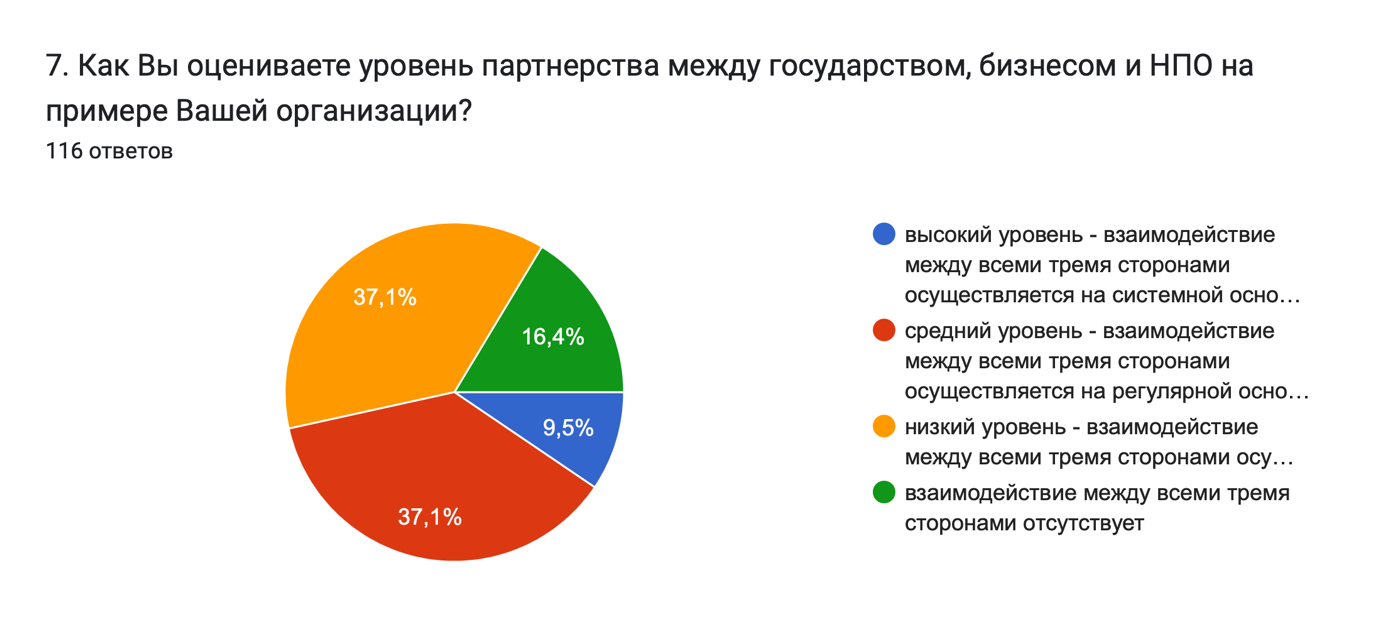 Сарапшылардан алынған сауалнама нәтижесі.Синий – жоғары деңгей – үш тарап арасындағы өзара әрекеттестік жүйелі түрде іске асырыладыКрасный – орта деңгей - үш тарап арасындағы өзара әрекеттестік тұрақты түрде іске асырыладыОранжевый - үш тарап арасындағы өзара әрекеттестік ..... түрде іске асырыладыЗеленый - үш тарап арасында өзара әрекеттестік жоқҮкімет өзара әрекеттестікті орната алуы керек және алғашқы бастама Үкімет тарапынан шықса күман болмайды. Қажет болса, билік органдары пайдасы мол және зияны аз көпжақты серіктестік арқылы әлеуметтік-экономикалық, гуманитарлық және қоғамдық міндеттерді тиімдірек шешуге көшуде кілтті рөл атқара алады. Аталған тұғырды қолдана алатын немесе қолданып жүрген мемлекеттер өздерінің экономикасының, салалары мен азаматтарының күн тәртібін анықтай алатын болады. Жоғарыда аталғандай, мемлекеттің рөлі одан әрі маңыздырақ болады. Осылайша, билік органдарында үшжақты серіктестік аясында орындалатын бес рөл болады деп қорытындылауға болады:саясатты құру;үйлестіру;реттеу;жәрдемдесу;ішкі басқару.Үкімет коммерциялық сектормен және азаматтық қоғам ұйымдарымен серіктестік қатынас қалыптастыруға жиі өзі жүгінеді, осыған орай, мемлекеттік билік органдары сәйкес стратегия мен көруді ұсынуы керек. Саясатты іске асыру құралдарын да атап өту маңызды. Ондайларға, бір жағынан, тікелей реттеу мен бақылау, екінші жағынан салыстырмалы тепе-теңді серіктестік жатады. Егер бұрын бірінші тұғыр басым болса, қазіргі уақытта екіншісі сұранысқа ие. Осылай, «Сіздің пікіріңіз бойынша, Мемлекет ұжымдық әлеуметтік жауапкершілік үшін басым бағытты жыл сайын анықтауы керек пе?» деген сұраққа келесі жауаптар алынды (Сурет 2):Сурет 2. Жауап нәтижелері көрсетілген диаграмма. 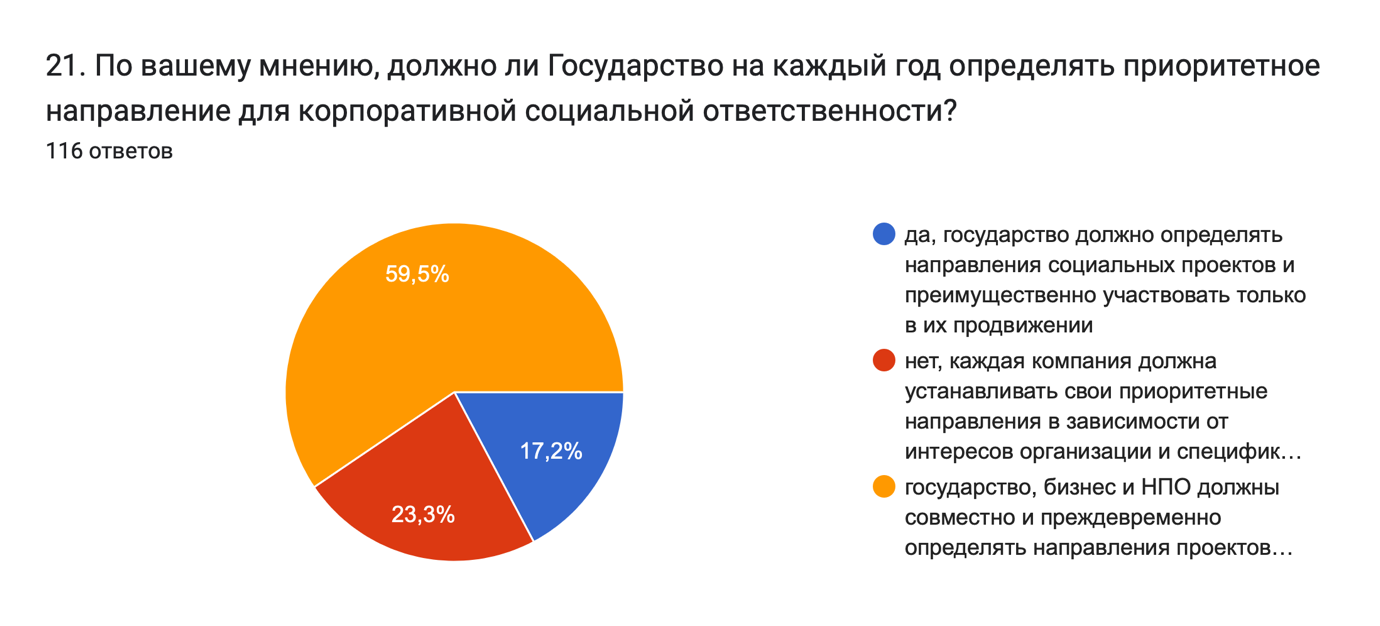 Сарапшылардан алынған сауалнама нәтижесі.Синий – ия, мемлекет әлеуметтік жобалардың бағыттарын анықтауы керек және тек олардың өткізілуіне қатысуы керек Красный – жоқ, әрбір компания өзінің жұмыс бағыты мен ұйымның мүддесіне сәйкес өзінің басым бағыттарын бекітуі керек Оранжевый – мемлекет, бизнес және ҮЕҰ жобалардың бағыттарын алдын ала және бірігіп анықтаулары керекМұнда серіктестікке ынталандыру бұрынғыдай мемлекеттен ҮЕҰ қаржыландыруды, сонымен бірге бизнеске экономикалық жеңілдіктер мен капиталға  қол сұғылмаушылық кепілдіктері ұсыну арқылы шығуы керек. «ҮЕҰ» терминінің өзі ұйымдар мен топтардың біртұтас қатарын сипаттайды. Әдетте ҮЕҰ ретінде коммерциялық мүдделерді емес, қоғамды көрсететін ұйымдар қабылданады. Іс-әрекеті өте кең. Олар қорлардың әртүрлі деңгейіне қол жеткізе алады. Олардың бірқатары нақты бір мақсатта қызмет етеді, басқалары өздерінің қызметінде салалардың кең ауқымын қамтуға ұмтылады. Соңғы жылдары Қазақстанда үкіметтік емес ұйымдардың саны күр өсті. Олар ішкі саясаттағы ықпалды ойыншыларға трансформацияланады, оған мемлекеттік және жеке меншік гранттар есебінен қаржыланжыру әсер етті. Бір жағынан, үрдістердің бірі ҮЕҰ қаржыландыру бойынша бюджеттік қаражатқа және гранттарды орындау келісімшарттарына қандай да бір дәрежеде тәуелді болуымен анықталады. Екінші жағынан, азаматтық ұйымдар артқы жоспарда болудан қабылданатын шешімдердің авангардында әрекет етуге көшті. Нәтижесінде олар билік пен саяси шешімдерге көбірек ықпал ете бастады.Коммерциялық емес секторды қосу және өзара әрекеттесу түсінігі кейбір ұйымдардың БАҚ мақалаларының тақырыптарына шығып, наразылық науқандарына қатыса бастағаннан кейін де келді. Бұған жауап ретінде үкімен шешімдерді қабылдау үдерісіне ҮЕҰ қосу жолдарын іздеуге мәжбүр болды. Енді олардың ішкі саясаттағы орны нығая бастағанда ҮЕҰ көбі даладағы наразылықтан саясатты құруға ауысты. Азаматтық қоғамды демократизациялау, оны қру ҮЕҰ таралуына қолайлы жағдай жасауға алып келді. Ақпарат пен оны талдауға деген сұраныста өсті. Анықталғандай, үкіметтік емес ұйымдар шешім қабылдауға мәліметтер жинақтай алады, және бұл рөл аталған ақпарат белгілі бір салаларда жоқ болуы мүмкін Қазақстан сияқты дамушы елдерде құнды мәнге ие.ҮЕҰ қаржыландырудың өсуі ерекше мәнге ие. Қаржыландыру сұрағы маңызды, өйткені көптеген ұйымдар кішігірім бюджетпен және аз мамандармен жұмыс істейді. Сыртқы донорлар туралы айтатын болсақ, қаржыландырудың басым бөлігі дамыған елдерден дамушы және өтпелі экономикалы елдерге түседі. Дегенмен шет елдік қаржыландыру ұйымға сенім сұрағын қалыптастырады. Ішкі нарықта негізгі донор  мемлекет болып табылады, дегенмен бизнес құрылымдарда бұл үдеріске белсенді қатыса бастады. Мұны сауалнамадан алынған мәлеметтер растайды (Сурет 3), онда сарапшылардың басым бөлігі  (89,7%) «бизнес пайда тауып қана қоймай, жұмыс істейтін ортасын жақсартуы керек» деп есептейді. Өз кезегінде, респонденттердің 10,3% бөлігі үшін ұжымдық әлеуметтік жауапкершілік бағдарламаларын іске асыруға арнайы бюджет бөлу мемлекеттің міндеті болып табылады, өйткені коммерциялық құрылымдар салық төлейді, соның арқасында қазына толады.Сурет 3.Жауап нәтижелері көрсетілген диаграмма 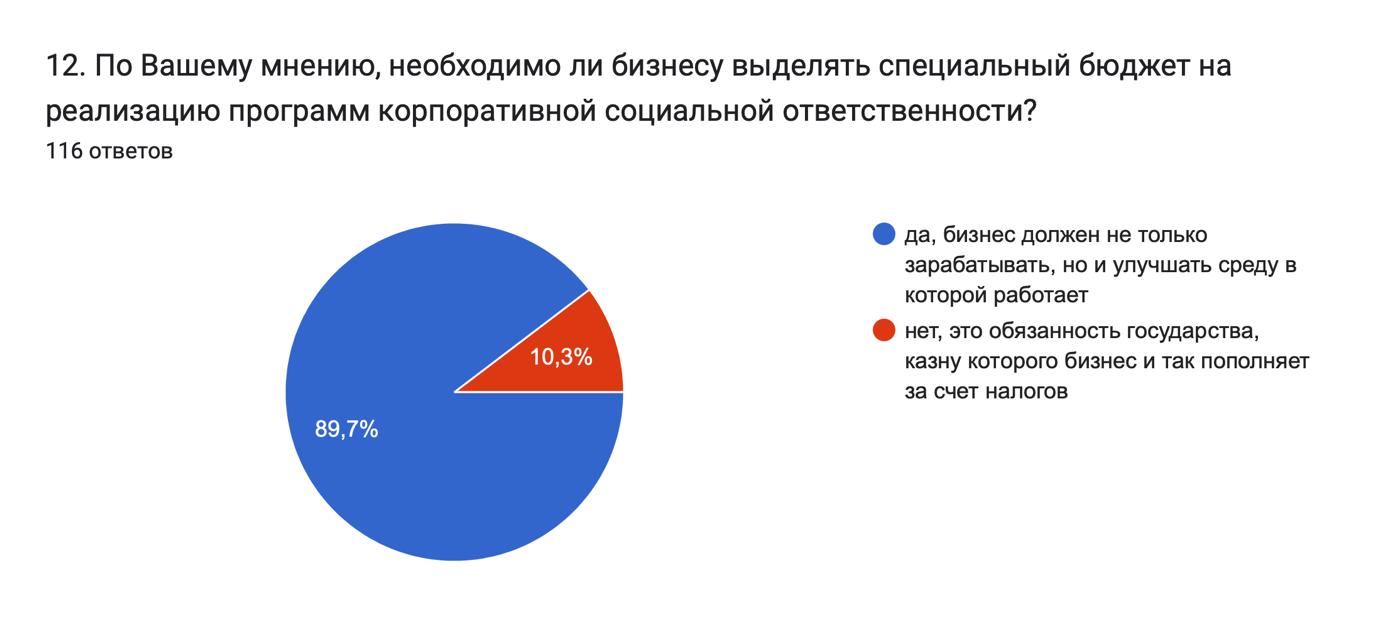 Сарапшылардан алынған сауалнама нәтижесі.Синий – ия, бизнес пайда тауып қана қоймай, жұмыс істейтін ортасын жақсартуы керекКрасный – жоқ, бұл мемлекеттің міндеті, оның қазынасын бизнес онсыз да салық арқылы толтырадыҚоғам тарапынан мемлекеттік институттарға сенім сұрағына да жеке көңіл бөлу керек. Шенеуніктердің қатысуымен жүйелі түрде болатын даулар тиімсіз жұмыс жағдайларымен бірге азаматтарды мемлекетке күманмен қарауға мәжбүрлейді. Институттар тиімсіз деп саналғанда, ал мемлекетке сенім жоқ болғанда бұл кемшіліктерді жою үшін жергілікті деңгейде әрекете ететін ҮЕҰ пайда болады.Үкіметтік емес ұйымдар көбінесе ештеңемен шектелмеген, нақты міндеттер үшін жауапкершілікті артпайды және көп жағдайда еркін әрекет ете алады. ҮЕҰ әртүрлі әрекет жасай алатынына қарамастан, оларды аз мерзімді мақсаттарға шоғырланбау біріктіреді, сәйкесінше өз қызметін ұзақ мерзімді мақсаттарға арнайды. Сонымен бірге, ондай ұйымдар жиі қоғамдық сенімді пайдаланады, бұл оларды қоғамдық алаңдаушылықты заңды түрде білдіру құралына айналдырады.ҮЕҰ ең күшті тұстарының бірі саяси нейтралитет пен институционалдық тәуелсіздікті сақтай алу қабылеті болып табылады. Өкінішке орай, үкімет саяси адалдықты талап етсе, ҮЕҰ дилеммаға тап болады: не нейтралитет ұстанымын бұзу, не халыққа қажетті қызметті көрсетпеу. Дегенмен, ҮЕҰ бірнеше кемшіліктерге ие, олардың қатарында: сұрақтарды шектен тыс саясиландыруға ұмтылу, шектеулі жергілікті қатысу, жеткіліксіз техникалық-экономикалық жабдықталу және кәсібилік, серіктестіктермен түсініспеушілік, үдерістерді іске асырудағы икемсіздік, ықпал ету үшін өзара қарсыластық, жеткіліксіз даярланған мамандар, жобаларды аяқтау үшін қаржыландырудың жеткіліксіздігі, ашықтықтың жоқтығы бар. «Қалай ойлайсыз, бізде әлеуметтік жобалар мен бастамаларды іске асыруда бизнес өкілдері үшін сенімді серіктес бола алатын жауапкершілігі жоғары, жетілген үкіметтік емес ұйымдар жеткілікті ме?» деген сұраққа келесі жауаптар берілді (Сурет 4):Сурет 4. Жауап нәтижелері көрсетілген диаграмма.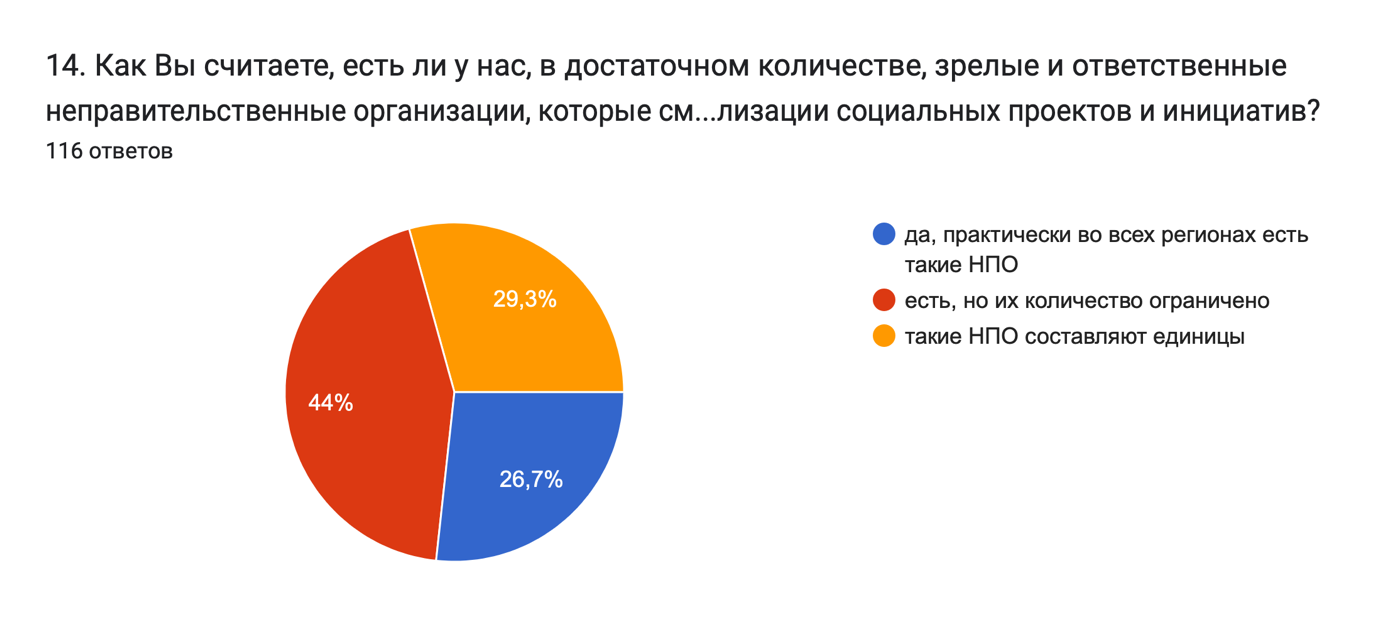 Сарапшылардан алынған сауалнама нәтижесі.Синий – ия, барлық аймақта осындай ҮЕҰ барКрасный – бар, бірақ олардың саны шектеуліОранжевый – ондай ҮЕҰ санаулыСонымен бірге мемлекеттік органдар, бизнес және ҮЕҰ арасындағы үшжақты серіктестік аясындағы іс-әрекет бұқаралық ақпарат құралдарында жеткілікті ақпараттандырылмайды. Бұл туралы сарапшылардан алынған сауалнама жанама дәлел болады. «Қалай ойлайсыз, мемлекет, бизнес және ҮЕҰ серіктестігі, ұжымдық әлеуметтік жауапкершілік сұрақтары бойынша БАҚ мен басқа да ашық дереккөздердегі ақпарат жеткілікті ме?» деген сқраққа келесі жауаптар алынды (Сурет 5):Сурет 5. Жауап нәтижелері көрсетілген диагармма. 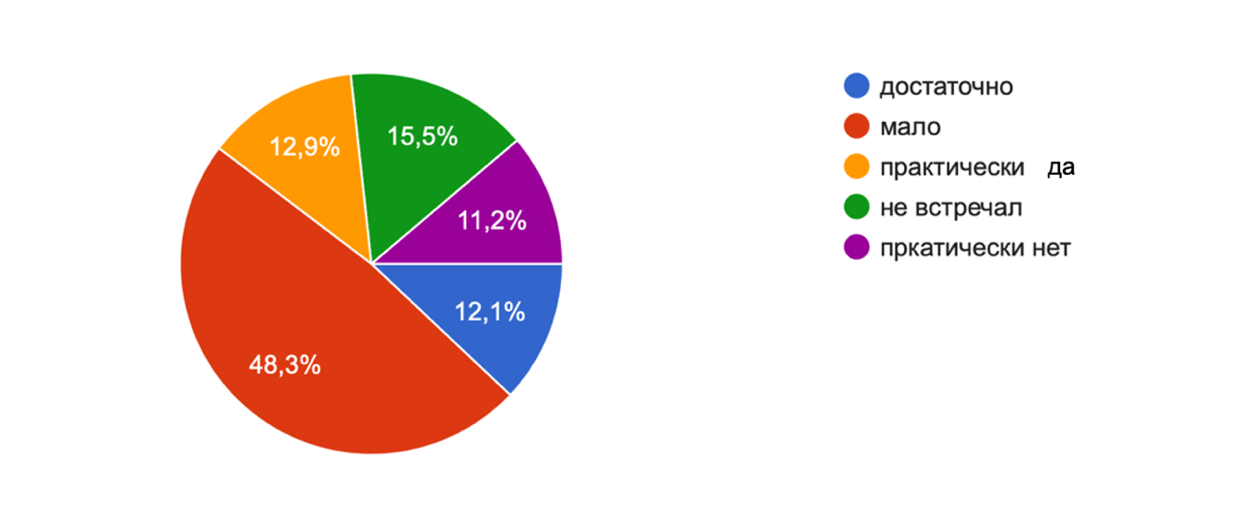 Сарапшылардан алынған сауалнама нәтижесі.Үжымдық әлеуметтік жауапкершілік туралы айтатын болсақ, бұрын ол бір реттік жобалар аясында бизнес пен ҮЕҰ арасындағы серіктестіктің негізгі қозғаушысы болды. Серіктестіктің жаңа толқыны кішкене ерекшеленеді. Қазіргі үрдіс болашақтағы мәселелерді шешуге бағытталған ұзақ мерзімді стратегиялық серіктестікке бағытталған.Жалпы, іске асырылатын серіктестік аясында бірқатар жақсы үрдісті бөліп көрсетуге болады. Коммерциялық сектор субъектілері айтарлықтай қаржылық қолдау көрсете алады, қолдану көрсеткіштері немесе басқа шектеулері жоқ қайырылымдықтарды немесе гранттарды тағайындай алады. Ұжымдық сектормен өзара әрекеттестік әртүрлі байланыстарға, саяси ықпал мен техникалық білімдерге қол жеткізудің қолжетімділігін арттырады. Бизнес оқу, мүдделерді қорғау және хабардарлықты арттыру үшін ішкі және сыртқы ұйымдарды құруға, сондай-ақ ҮЕҰ арналған саясатты жасау мүмкіндіктерін бастау мен дамытуға қабылетті. Сарапшылардың осы жөніндегі пікіріне келетін болсақ, жалпы пікірлердің әртүрлілігіне қарамастан жақсы үрдіс байқалады. «Қазақстандағы (немесе Сіз тұратын аймақтағы) бизнестің әлеуметтік жауапкершілігінің дамуын бағалаңыз?» деген сұраққа келесі жауаптар алынды (Сурет 6): Сурет 6. Жауап нәтижелері көрсетілген диагармма.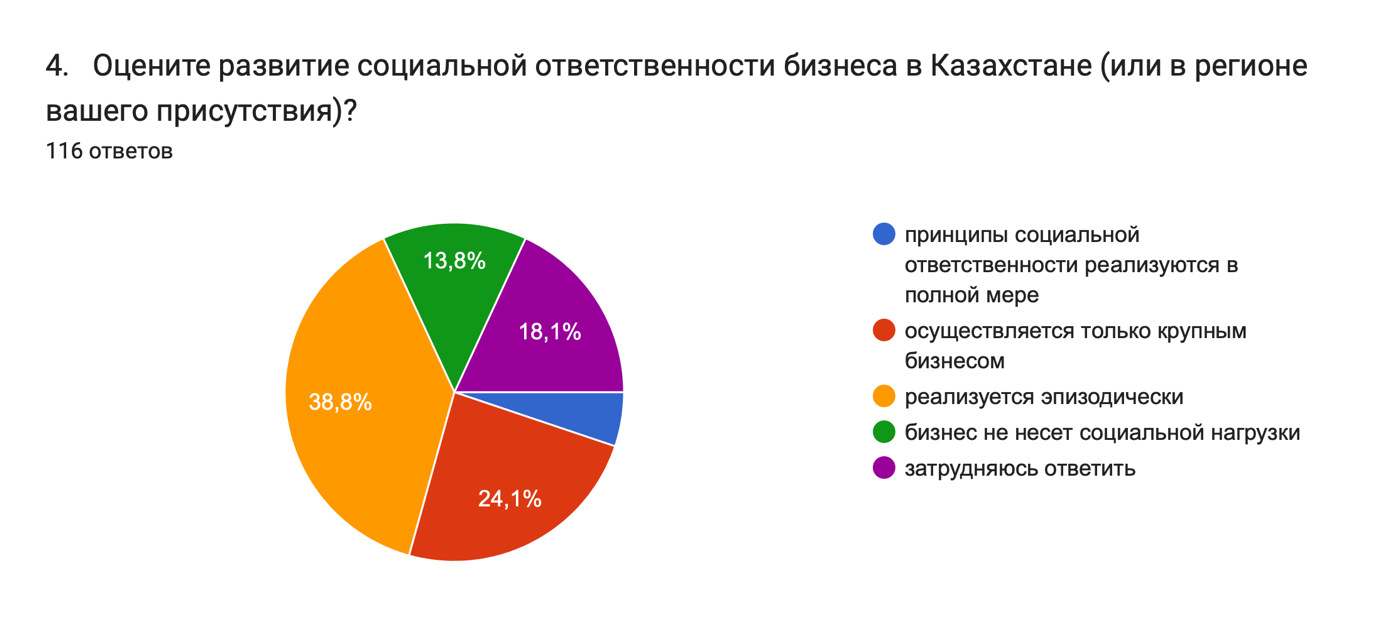 Сарапшылардан алынған сауалнама нәтижесі.Синий – әлеуметтік жауаркершілік қағидалары толық іске асырыладыКрасный – тек ірі бизнес іске асырадыОранжевый – кейде іске асырыладыЗеленый – бизнес әлеуметтік жүктемені көтермейді Фиолетовый – жауап беруге қиналамынКәсіпорындарға кең қоғам, сонымен бірге барлық серіктестері, тұтынушылары мен жеткізушілері алдында өздерінің брендінің имиджін/бейнесін нығайту  керектігі анық. Қазіргі уақытта күмәнді тәжірибесі бар компания бұқаралық ақпарат құралдарының немесе онлайн-петициялардың нысанына айналады. Оның салдары компанияның беделіне нұқсан келтіруі мүмкін. Беделдік тәуекелдің болуы әбден мүмкін. Қазақстанда компаниялар мен олардың жетекшілері өздерінің алдына ҮЕҰ өзара әрекеттесу арқылы жергілікті халықпен болуы мүмкін дау-дамайлардан қашып, елдің әлеуметтік және экономикалық құрылымына жеңіл кірігу міндетін қояды. Олардың кейбіреуінің қатесі ұжымдық әлеуметтік жауапкершілік аясында өздерінің іс-әрекетіне ашық «маркетингтік» сипат берулерінде. Мысалы, сауалнамаға қатысқан сарапшылардың ортасында «Қазақстандық бизнес ұжымдық әлеуметтік жауапкершілік қағидаларын ендіруге дайын ба? Іскерлік ортада елдің әлеуметтік өміріне қатысу қажеттілігі туралы түсінік пен консенсус бар ма?» деген сұраққа оңтайлы пікір білдіргендер басым болды. 53,4%  «ия деуге болады, бірақ бизнестің көптеген өкілдері ұжымдық әлеуметтік жауапкершіліктің мәнін түсінбейді» деп есептейді. 28,4% «жоқ деуге болады, бизнес әлі дайын емес, бірақ оңтайлы үрдістер пайда болуда» деп көрсетті. 17,2% бизнес мұнымен айналысуда деп есептейді, тек 1%  «бұл бизнеске қажет емес» деп ұйғарады (Сурет 7).Сурет 7. Жауап нәтижелері көрсетілген диагармма.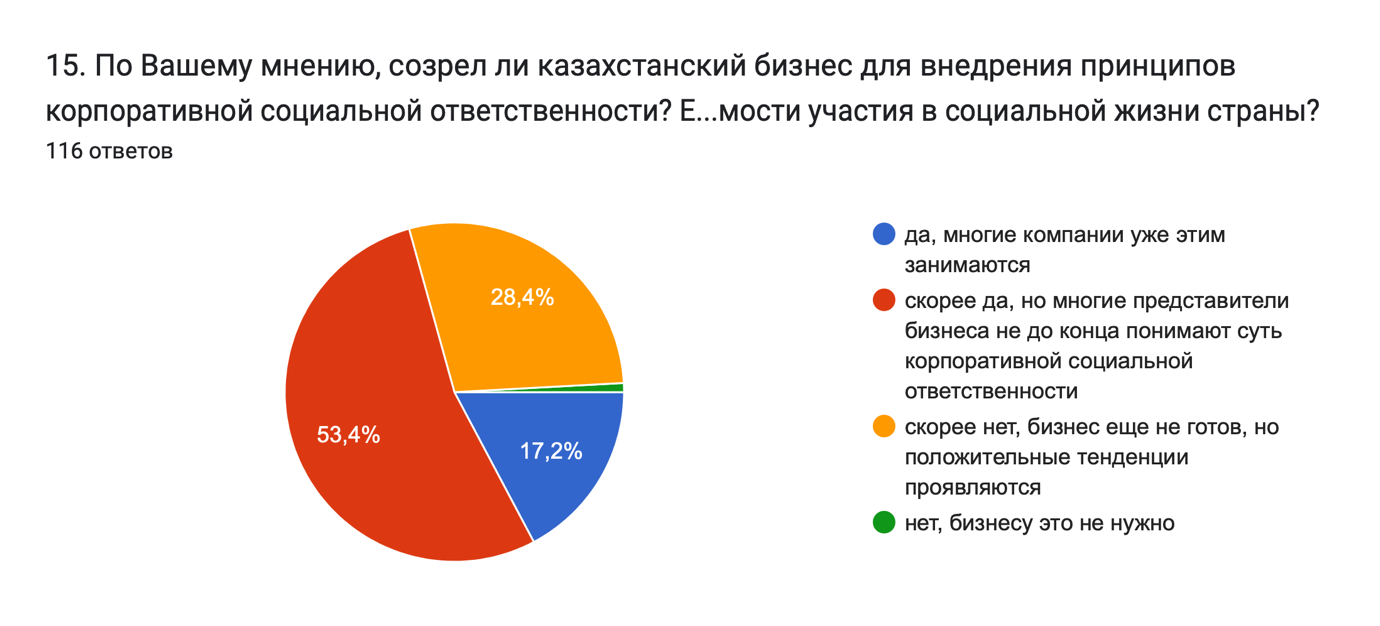 Сарапшылардан алынған сауалнама нәтижесі.Синий -  ия, бизнес мұнымен айналысудаКрасный - ия деуге болады, бірақ бизнестің көптеген өкілдері ұжымдық әлеуметтік жауапкершіліктің мәнін түсінбейді Оранжевый - жоқ деуге болады, бизнес әлі дайын емес, бірақ оңтайлы үрдістер пайда болудаЗеленый – жоқ, бұл бизнеске қажет емес Қарқынды әрі жылдам өзгеріп жатқан әлемде қарапайым бизнес жүргізуге болмайтынын және оларға өздерінің іс-әрекетінің ортасына жергілікті қоғамдастыққа көмек көрсету сұрағын қоя отырып, іс-әрекет бейнесін өзгерту қажеттігін түсінгендер. ***ҚОРЫТЫНДЫҚазіргі уақытта Қазақстанда үкімет, ҮЕҰ және бизнестің өзара әрекеттестігінің жеке тәжірибесі қалыптасуда. Тәжірибе үкіметтік емес сектордың бірқатар міндеттерді шешуге ықпал ете отырып, қоғам мен елдің тұрақты дамуында, әлеуметтік дамуында маңызды рөл атқарғанын көрсетті. Оған қоса, серіктестік жолы қақтығысқа қарағанда тиімді болып табылады. Мемлекет, бизнес және азаматтық қоғам арасындағы үшжақты серіктестікті тиімді іске асыру қазақстандық қоғам өмірінің барлық саласына оңтайлы мультипликативті әсер ету әлеуетіне ие, өйткені мұндай серіктестік өзгерістер драйвері мен инновациялық шешімдердің көзі бола алады. Мемлекеттік органдар ҮЕҰ менбизнес арқылы өзара әрекеттесіп қоғамның қажеттіліктерін жақсырақ таниды және қандай да бір аймақтағы әлеуметтік-экономикалық жағдайды жақсартуға ықпал ете алады. Үш сектордың бірлескен өнімді іс-әрекеті халықтың өмір сапасының көтерілуі мен әлемдік қоғамдастықта елдің лайықты орын алуын қамтамасыз ететін стратегиялық  – Қазақстанның саяси және экономикалық тұрақты даму деңгейіне шығу  мақсатына азаматтардың жұмылдырылуын қамтамасыз ететіні маңызды. Дегенмен үшжақты серіктестікті жетілдіру жолында бизнесті өсуіне де, ҮЕҰ секторының дамуына да қатысты бірқатар мәселелер бар. Билік азаматтық қатысу жүйесінің дамуына және мемлекетті басқару үдерісіне азаматтық қоғам институттары мен бизнес-құрылымдардың белсенді қатысуына мүдделі емес сияқты көрінеді. Мемлекет кәсіби белсенді және тәуелсіз ҮЕҰ қоғамдастығымен ұзақ мерзімді серіктестік орнату үшін бір келісімге келудің орнына үкіметтік емес секторға тек атаулы түрде ғана жататын мемлекетпен құрылған мемлекеттік емес ұйымдар жүйесін құруды күшейтуде. Мемлекеттен қаржыландырылатын ҮЕҰ билік мүддесі үшін жұмыс істей отырып, мемлекеттік органдардың іс-әрекетін мұқият қадағалайтын қоғамдағы «түнгі күзет» рөлін атқаруды тоқтатуда. Сонымен бірге, Президент Тоқаевтың «мүмкіндіктер терезесі» дағдарыстың факторларды жоюға арналмаса, жұмсартуға арналған, халық сенімінің несиеті ретінде уақытпен шектелген. Мемлекетте әлеуметтік төлемдер мен жәрдемақы көлемі мен тізімін кеңейтуге мүмкіндік жоқ. Билік жаңа «қоғамдық келісімнің» кілтті бөлшегі болуы тиім жаңа әлеуметтік кодекске айрықша үміт артады. Бұл құжат 2023 жылдың бірінші жартысында қабылдануы мүмкін және ол азаматтардың әлеуметтік қорғалу жүйесін үйлесімдіруге бағатталады, бірақ халықтың өмір сапасын түбегейлі жақсарту туралы айтпағанда, әлеуметтік-саяси тұрақтылықтың минималды деңгейін сақтау үшін мұның жеткіліксіз екені анық. Әлеуметтік теңсіздіктің өткірлігін төмендету үшін патерналистік көңіл-күй мен әлеуметтік тәуелділік туралы риториканың орнына мемлекет бірнеше шаралар кешенін қабылдау керек, соның ішінде ішкі көші-қон үдерістерін реттеу, кіші және орта бизнесті шынайы қолдау, жұмыссыздарға, әсіресе ауыл жастарына тұрақты жұмыс орындарын ашу керек, ал бұл ҮЕҰ мен бизнестің әрекеттіс серіктестігін талап етеді.Үкіметтік емес сектордың қызметін қолдауды қамтамасыз ететін, оның мемлекеттік органдар мен бизнеспен тепе-теңді және конструктивті байланыстарын нығайтатын заңнамалық-құқықтық негізді жетілдіруді жалғастыру қажет. Бұл жергілікті өзін-өзі басқаруға көшу мен қоғамдық бақылау жүйесін нығайтудағы, азаматтардың мүдделері мен құқықтарын қорғаудағы, әлеуметтік бастамаларды іске асырудаға үшжақты серіктестіктің кешенді институционалдық жүйесін құруды талап етеді. Өзара әрекеттестік координациясы әр тараптың сұраныстарына жауап беретін икемді тетік негізінде іске асырылуы керек. Сондай-ақ ҮЕҰ мемлекеттік қаржыландырудан тәуелділігін біртіндеп азайту керек және қаражаттың түсуін ҮЕҰ коммерциялық қызметін дамыту, мүдделі физикалық және заңды тұлғалардың, халықарадық ұйымдардың есебінен  әртараптандыру үшін жағдай жасау керек. Бұл Қазақстанның үкіметтік емес секторының тұрақтылығы мен бәсекеге қабылеттілігіне ықпал етеді.Азаматтардың өміріне әсер ететін шешімдерге қатысты өз пікірлерін білдіруде азаматтардың байланыс арналары мен қатысу салаларын кеңейті кілтті мәнге ие болады, өйткені ел халқында азаматтық тұғырды қалыптастыру азаматтық қоғамның сәттілігінің алғашқы белгісі болып табылады. Азаматтарды және олардың бірлестіктерін қоғамдыық өмірге араласуға кеңінен шақыру керек,  азаматтық бастамаларды қолдау жүйесін дамытуға ықпал ету керек және азаматтардың өзінің отбасына, басқа азаматтарға, жергілікті қоғам мен мемлекетке қатысты өзінің жауапкершілігін дамыту керек. Сонымен қатар, азаматтық белсенділікті көтеру және қоғам өкілдерін әртүрлі деңгейдегі сұрақтар мен мәселелерді талқылауға шақыру тетіктері жеткіліксіз екенін атап өту керек. Адамдардың басым бөлігінің өздерінің мүдделерін білдіру мен сақтау үшін осы тетіктерді пайдалануды қалауы маңызды, ол үшін халықтың азаматтық белсенділік дәрежесін және оның қоғамдық-саяси үдерістерге қатысу деңгейін көтеру керек.***ҰСЫНЫСТАРМемлекеттік билік органдарына:ҚР Парламентіне: «әлеуметтік серіктестік», «қайырымдылық» және «әлеуметтік жауапкершілікті бизнес» туралы: үшжақты серіктестіктің үлгісі мен тетігін және әлеуметтік мәселелерді шешудегі барлық секторлардың рөлін анықтайтын;бизнес жүргізілетін қоғамдастықтардың және ұжымдық әлеуметтік жауапкершіліктің дамуына ықпал ететін, ҮЕҰ мен бизнес құрылымдарға (БҚ)  көрсетілетін жеңілдіктерді, ынталандыруларды, түрткілерді көрсетіп, мемлекет, бизнес және ҮЕҰ арасындағы серіктестікті қолдайтын;соның ішінде қылмыстық және әкімшілік тәжірибеде қолданылатын.  Мысалы, бизнес және бизнесменге қатысты шешім қабылдауда сот міндетті түрде оның әлеуметтік және қайырымдылық жобаларға қатысуын ескеруі керек болатын арнайы заң жасау және қабылдау.ҚР Үкіметіне: үшжақты серіктестік аясындағы іс-әрекеттің қызметіне жауапты мемлекеттік (немесе квазимемлекеттік) органды тағайындау. 2.	ҚР Үкіметіне: бизнес-құрылымдарға және ҮЕҰ өскелең ұрпақта тиісті ойлауды қалыптастыру үшін мектеп оқушыларына және мектептерге қолжетімділікті қамтамасыз ету.2.	ҚР Үкіметіне: ҮЕҰ қолдауымен іске асырылатын жобалар және бизнес әлеуметтік жауапкершілкті артқанда бизнес үшін берілетін преференциялар жөнінде қоғамды ақпараттандыру үшін бақыланатын БАҚ, блогерлер мен инфлюсенсерлер арқылы ақпараттандырушы кампанияларды іске қосу. ҮЕҰ:Еріктілік іс-әрекетке БҚ тек жеке тұлға деңгейінде ғана емес, яғни компания қызметкерлерін, жалпы, компания деңгейінде және жеке нақты бағыттар бойынша тарту. БҚ серіктестік құруда олардан біржақты қаражат алу мақсатында ғана емес, сонымен бірге оларға бірегей тәжірибе, ұжымдық әлеуметтік жауапкершілік тәжірибесін көрсетуғ яғни «win-win» бизнес тұғырын пайдалану.Коммерциялық іс-әрекетті дамыту, мүдделі физикалық және заңды тұлғалар, халықаралық ұйымдар арқылы қаражаттардың түсу көзін әртараптандаруға жағдай жасау. Бизнеспен тығыз өзара қатынас құруы арқылы мемлекеттік қаржыландырудан тәуелділікті біртіндеп азайту. Өздерінің жобаларын ұсыну мақсатында БҚ салтанатты және іскерлік іс-шаралар ұйымдастыру.Бизнес-құрылымдарға:Компанияларда қызметкерлерге арналған преференциялар мен ынталандыруларды жасау арқылы ұжымдық еріктілікті ендіру.Компанияда ұжымдық әлеуметтік жауапкершілік сұрақтары бойынша ҮЕҰ өзара әрекеттесетін бөлім құру.ҮЕҰ жобаларды ұсыну үшін алаңмен қамтамасыз ету.ҮЕҰ өкілдерін БҚ-мен қалай өзара әрекеттесуге оқыту.	«Атамекен» ҰКП: БҚ және ҮЕҰ ұжымдық әлеуметтік жауапкершілік жүйесінің және өайырымдылықтың қызметін жақсарту бойынша ұсыныстарды жинап, оларды ҚР Үкіметіне, ҚР Парламентіне және ҚР Президентінің әкімшілігіне жіберу. ASAR (https://asarga.kz/) платформасы негізінде ақпараттық портал жасау, ол: бір жағынан, БҚ ҮЕҰ-дың қандай іс-әрекет жүргізетінін білулері үшін және әлеуметтік жобаларға таңдаулы түрде қатыса алулары үшін ыңғайлы интерфейсте бизнес құрылымдарды үкіметтік емес ұйымдардың іс-әрекетімен ақпараттандырады, екінші жағынан, ҮЕҰ бизнестің қандай бағыттарда серіктесуге дайын екенін хабарлайдыҮшжақты серіктестік аясында БҚ мен ҮЕҰ қажеттіліктерін бағалауды өткізу.БҚ мен ҮЕҚ қатарынан сарапшы топ құру.Барлық тараптарға:Ұжымдық әлеуметтік жауапкершілік саласында жобаларды іке асыру үшін ASAR платформасын қолдану және дамыту. «Атамекен» ҰКП қызметін және құралдарын, алаңын қолданып, серіктестікті, соның ішінде үшжақты форматтағы серіктестікті дамыту.Сенім рейтингтерін бере отырып, адал және жосықсыз БС және ҮЕҰ дерекқорын қалыптастыру.***КІРІСПЕ .....................................................................................................31.Үшжақты серіктестіктің қалыптасуы .....................................................52.Үшжақты серіктестік: мүмкіндіктері, үрдістері, мәселелері ...............103.Сәтті серіктестік үлгілері .........................................................................21ТҮЙІН СӨЗ ...............................................................................................24ҚОРЫТЫНДЫ............................................................................................31ҰСЫНЫСТАР ...........................................................................................33